تطبيق نشاط تدريب الخطابة بمعهد سلم الهدىسيوالان ملاراك فونوروغو السنة 2020-2019البحث العلمي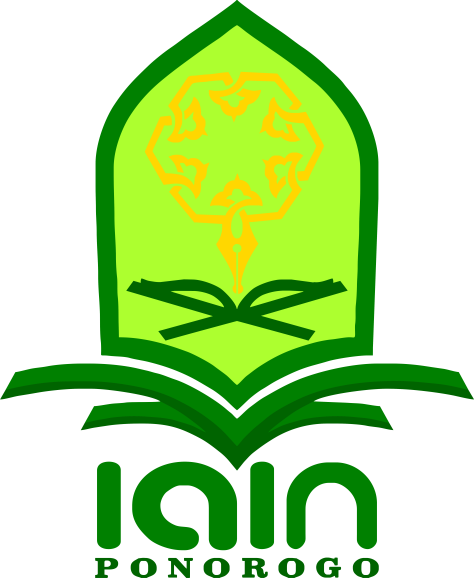 قدمته:نبيلة الزهرةرقم دفتر القيد210516073قسم تعليم اللغة العربيةكلية التربية والعلوم التعليميةالجامعة الإسلامية الحكومية فونوروغو2023تطبيق نشاط تدريب الخطابة بمعهد سلم الهدىسيوالان ملاراك فونوروغو السنة 2020-2019البحث العلميمقدم إلى الجامعة الإسلامية الحكومية فونوروغولاستيفاء بعض الشروط للحصول على درجة سرجانا في تعليم اللغة العربيةقدمته:نبيلة الزهرةرقم دفتر القيد210516073قسم تعليم اللغة العربية  كلية التربية والعلوم التعليميةالجامعة الإسلامية الحكومية فونوروغو2023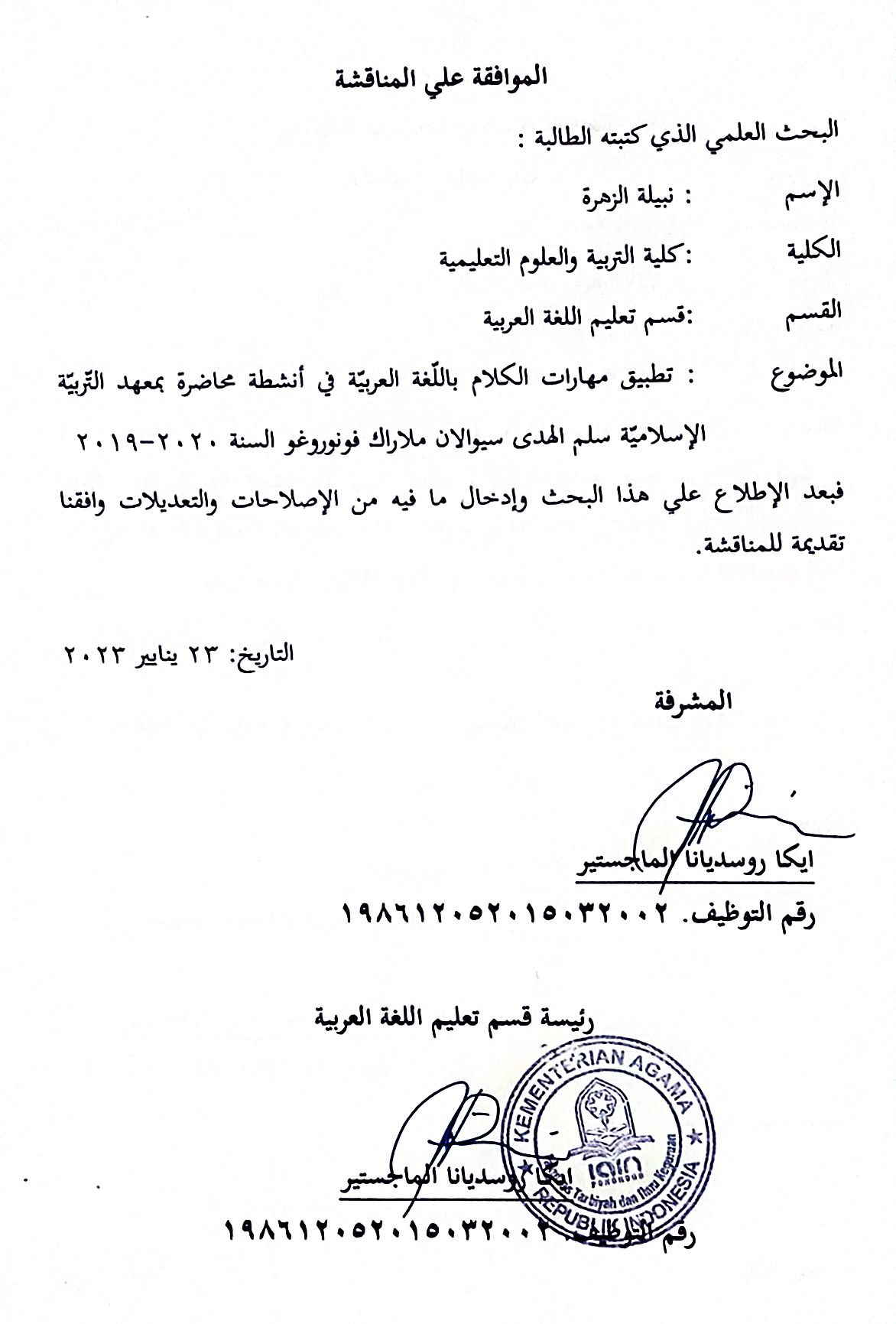 الإهداء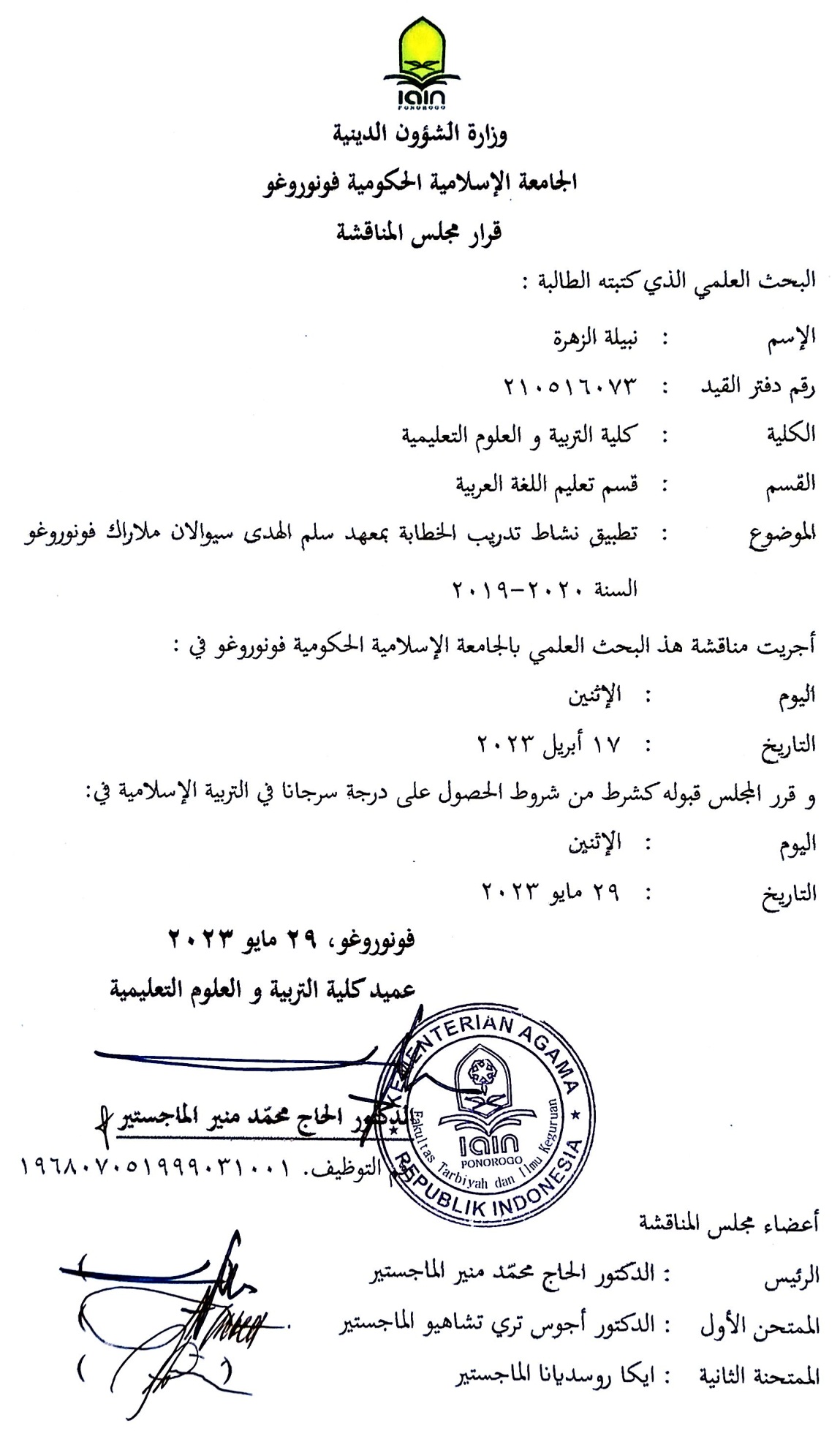 الحمد لله رب العالمين علي جميع نعمه من نعمة الإيمان والإسلام والإحسان وكل في حياتنا. صلاة وسلاما دائمين علي نبينا المصطفي رسول الله وعلي أله وأصحابه أجمعين.أهدي هذا البحث إلي :الله سبحانه وتعالى أبي و أمي اللذان يعطيان خير العطية في الحياةزوج الذي يعطى الطاقة والوقتإخواني وإخواتي الذين يجتهدون معا في قسم تعليم اللغة العربية خصوصا في فصل ججميع الأعضاء لقسم اللغة العربية "16" عسي الله أن يسهل أمورهم و يهديهم النجاحكل  من يساعدني ويدعوني في كل أموري خصة لإتمام هذا البحث العلميفونوروغو، 23 ينايير 2023الباحثة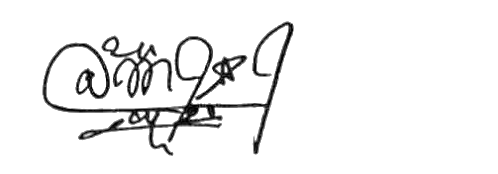 نبيلة الزهرةرقم دفتر القيد. 210516073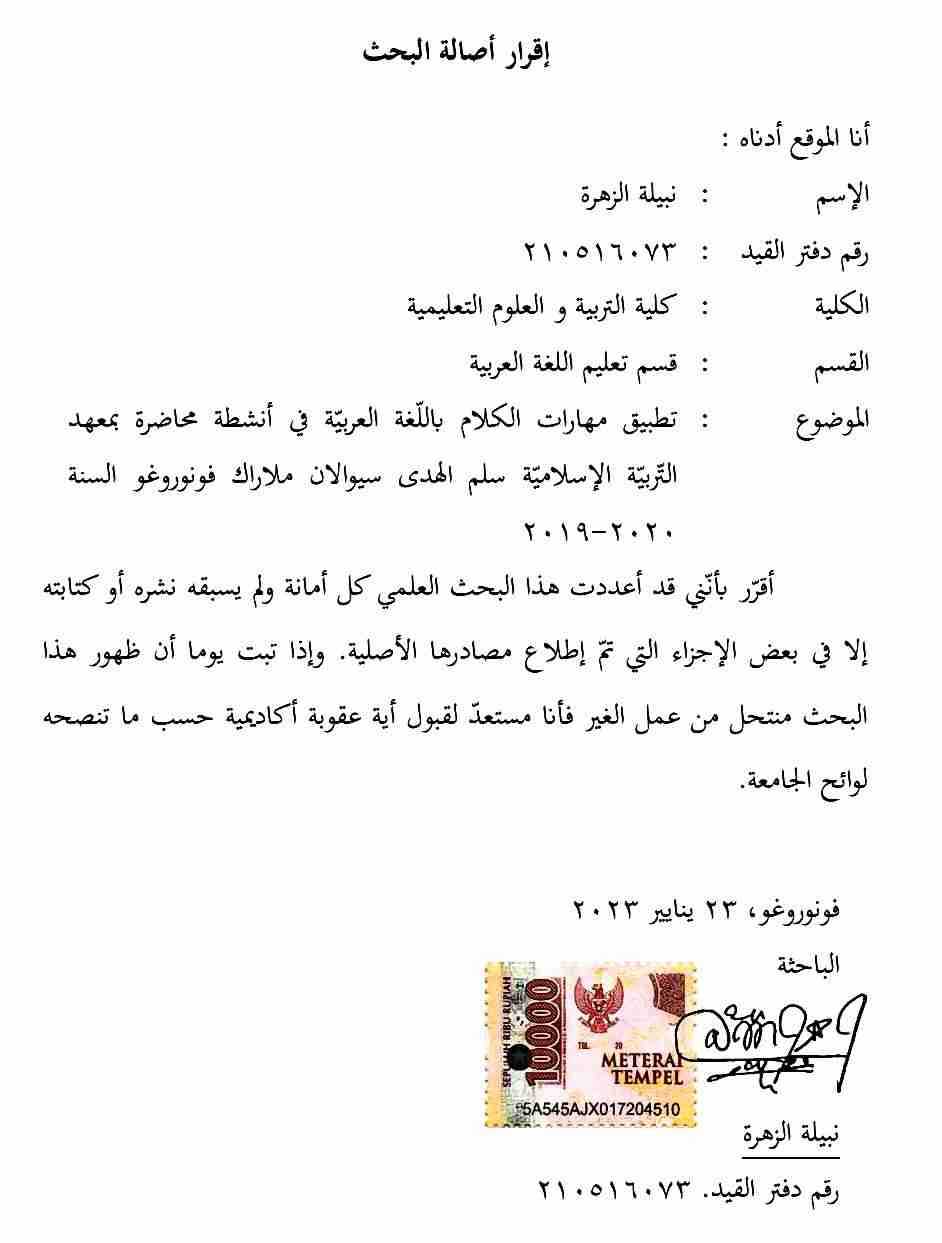 الشعارفَبِأَيِّ اَلَآءِ رَبِّكُمَا تُكَذِّبَانِالملخصالزهرة.نبيلة،2023. تطبيق نشاط تدريب الخطابة بمعهد سلم الهدى سيوالان ملاراك فونوروغو السنة 2020-2019. البحث العلمي. قسم تعليم اللغة العربية كلية التربية والعلوم التعليمية الجامعة الإسلامية الحكومية فونوروغو. المشرفة إيكا روسديانا الماجستيرة.الكلمة الأساسية : مهارات الكلام ، خطابة.في تعلم اللغة العربية ، توجد أربع مهارات لغوية ، وهي: مهارات التحدث ، ومهارات الكتابة ، ومهارات الاستماع ، ومهارات القراءة. ستناقش هذه المقالة إحدى المهارات الأربع الموجودة ، وهي مهارات التحدث.مهارة التحدث هي جهد بشري في حديثه لنطق المفردات وصوتها بهدف التعبير عن التعبيرات والأفكار والأفكار وما يشعر به.في ممارسة مهارة الكلام ، هناك العديد من الجهود التي يمكن القيام بها. واحد منهم في أنشطة الخطابة.في نشاط الخطابة هذا ، يُطلب من الطلاب إلقاء الخطب في الأماكن العامة ، أي نقل المواد بلغة أجنبية مثل العربية. وبالتالي ، فإن أنشطة الخطابة تدعم بشكل كبير تحسين مهارات الطلاب في ممارسة اللغة العربية.تهدف هذه الدراسة إلى: (1) معرفة تدريب الخطابة لطلاب بمعهد "سلم الهدى" سيوالان ملارك فونوروغو الإسلامية للعام الدراسي 2020/2021 ، (2) معرفة العوامل الداعمة والمثبطة في تدريب الخطابة  "سلم الهدى" سيوالان ملاراك فونوروغو السنة 2020/2021.النهج في هذا البحث نوعي.التقنية المستخدمة في جمع البيانات المطلوبة هي طريقة المراقبة ،مقابلةأو المقابلات والتوثيق. تقنية تحليل البيانات المستخدمة هي تحليل البيانات التي تشمل تقليل البيانات وعرض البيانات واستخلاص النتائج.بناءً على تحليل البيانات ، تبين أن (1) تطبيق مهارات الكلام باللغة العربية لدى الطلاب في نشاط ال الخطابة لم يتم بسلاسة إذا لم يقابلها ممارسة الكلام باللغة العربية في بيئة مهد (2) ليس لدى الطلاب اهتمام ولا موهبة في ذلك. (3) طلاب اللغة العربية ليس لديهم الثقة للتعبير عن قدراتهم (4) يفتقر الطلاب إلى الدافع لممارسة التحدث باللغة العربية. لذلك في عملية ممارسة الطلاب الناطقين باللغة العربية ، كل المشاكل مترابطة. ستجعل الاهتمامات والمواهب من السهل على الطلاب تعلم اللغة العربية ، لأن هناك بالفعل إرادة داخلهم لتعلم اللغة العربية. نفس الشيء يتعلق أيضًا بأنماط التفاعل والدوافع ، وكلاهما يؤثر بشكل كبير على تطور التحدث باللغة العربية لدى الطلاب. نظرًا لأنه كلما اجتمعت في كثير من الأحيان مع الطلاب الذين يجيدون اللغة العربية ، فإن ممارسة التحدث باللغة العربية ستكون أيضًا أسهل وأكثر إمتاعًا.كلمة الشكر والتقدير		إنّ الحمد لله نحمده ونستعينه ونستغفره ونعوذ بالله من سرور أنفسنا ومن سيئات أعمالنا، من يهدي الله فلا مضللة ومن يضلله فلا هادي لة. فبعون الله ورحمته تمّت كتابة هذا البحث. وكان الباحث لايقدر علي إتمام بحثه بلا مساعدة غيره. فيريد جزيل شكره وفائق احترامه في هذه المناقشة إلي: فضيلة المحترمة الدكتورة الحاجة أيفي معافية الماجستيرة كرئيسة الجامعة الإسلامية الحكومية فونوروغو. فضيلة المحترم الدكتور محمد منير الماجستير كعميد كلية التربية والعلوم التعليمية بالجامعة الإسلامية الحكومية فونوروغو. فضيلة المحترمة إيكا رشدياناالماجستيرة كرئيسة قسم تعليم اللغة العربية والمشرفة بالجامعة الإسلامية الحكومية فونوروغو. جميع المعلمين والمعلمات في هذه الجامعة الذين مخلصين في نشر العلم كلّ الوقت.فونوروغو، 23 ينا يير 2023الباحثةنبيلة الزهرةرقم دفتر القيد. 210516073المحتوياتصفحة الغلاف		iصفحة الموضوع		iiصفحة الموافقة على المناقشة		iiiصفحة قرار مجلس المناقشة		ivصفحة الإهداء		vإقرار أصالة البحث		viصفحة الشعار		viiالملخص		viiiكلمة الشكر والتقدير		xالمحتويات 		xiالباب الاول  : المقدمة		1﴿أ﴾خلفية البحث		1﴿ب﴾تحديد البحوث		3﴿ج﴾أسئلة البحث		4﴿د﴾أهداف البحث		4﴿ه﴾فوائد البحث		4﴿و﴾تنظيم كتابة تقرير البحث		5الباب الثانى  : البحوث السابقة والإطار النظري		7﴿أ﴾البحوث السابقة		7﴿ب﴾الإطار النظري		11مهارات الكلام		11الخطابة		23الباب الثالث : منهج البحث		27	﴿أ﴾مدخل ونوع البحث		27	﴿ب﴾حضور الباحثة		28	﴿ج﴾مكان البحث		28	﴿د﴾مصادر البيانات		28	﴿ه﴾أساليب جمع البيانات		29	﴿و﴾تحليل البيانات		31	﴿ز﴾فحص صحة البيانات		32	﴿ح﴾خطوات البحث		33الباب الرابع  : عرض البيانات و تحليل البيانات		36	 ﴿أ﴾عرض البيانات العامة		36	تاريخ معهد سلم الهدى سيوالان		36	الموقع الجغرافي معهد سلم الهدىسيوالان		37	رؤية ورسالة وأهداف معهد سلم الهدى سيوالان		38	المرافق والبنية التحتية معهد سلم الهدى سيوالان		39	برامج التنمية معهد سلم الهدى سيوالان		40	﴿ب﴾عرض البيانات خاصة		42	تدريب الخطابة للتلاميذ بمعهد سلم الهدى سيوالان		42	العوامل الداعمة وعوامل العائقة في تدريب الخطابة للتلاميذ بمعهد سلم الهدى سيوالان		46	﴿ج﴾تحليل البيانات		51	تدريب الخطابة للتلاميذ بمعهد سلم الهدى سيوالان		51العوامل الداعمة وعوامل العائقة في تدريب الخطابة للتلاميذ بمعهد سلم الهدى سيوالان		53	الباب الخامس : الخاتمة		59	﴿أ﴾نتائج البيانات		59	﴿ب﴾الإقتراحات		60	قائمة المراجعالملاحقترجمة الحياةرسالة المقدمة للبحثالباب الأوّلالمقدمة﴿أ﴾		خلفية البحثتحتل اللغة العربية كلغة أجنبية في إندونيسيا موقعا أستراتيجيا بشكل خاص للمسلمين الإندونسيين. هذه ليست اللغة العربية المستخدمة في المقطوس مثل الصلاة، وخطب الجمعة، والدّعاء و غيرها، ولكن أيضالغة المعرفة و اللغة الإجتماعية و اللغة الدولي.مشاكل التعليم والتدريس هي مشاكل معقدة حيث تؤثر عليها العديد من العوامل. واحد من العوامل هو المعلم. المعلم هو أحد مكونات التدريس الذي يلعب دورا هاما ورئيسيا، لأن نجاح عملية التعليم و التعلم يتم تحديده بشكل كبير من خلال عامل المعلم.طريقة التدريس هي طريقة يستخدمها المعلم في إقامة علاقات مع الطلاب أثناء عملية  التدريس. طريقة التدريس يسهم لخلق عمليات التعلم والتعليم. بهذه الطريقة، ومن المتوقع أن ينمو العديد من أنشطة التعليم للطلاب فيما يتعلق بأنشطة التدريس المعلم. بكلمات أخرى، خلق التفاعلات  التعليمية. وتهدف طريقة تدريس اللغة بالطبع لتعريف اللغات الأجنبية من الأجنبية من قبل الطلاب. طريقة التدريس الجيدة هي الأساليب التي يمكن ان تعزيز أنشطة تعليم الطلاب.ثم جهدا للتغلب على مشاكل التعلم مع تحسين جودة التعلم الذي تم تنفيذه ويجري تنفيذه. طريقة التعلم اللغة العربية شديدة التنوع، في جوهرها هو محاولة للعثور على البيانات الصحيحة في تعليم اللغة العربية بحيث يتقن الطلاب اللغة العربية، والتي تترجم بشكل عام إلى أربع مهارات اللغوية. وهي مهارات الإستماع ومهارات القراءة ومهارات الكلام ومهارات الكتابة. من المهارات الأربع التي ركز الباحث على مهارات الكلام. بشكل عام تهدف المهارات إلى تمكين الطلاب من التواصل بشكل لفظي جيد وبشكل عادل مع اللغة التي يتعلمونها. بشكل صحيح وطبيعي يعني نقل الرسائل إلى الأخرين بطريقة مقبولة اجتماعيا. ولكن لا يزال الوصول إلى ميتوى الاتصالات الاستخباراتية يطلب أنشطة تدريب ملائمة تدعمها. الأنشطة ليست باالأشياء السهلة لتعلم، لأنه يجب إنشاء بيئة اللغوية توجه الطلاب إلى هذا الاتجاه.الكلام هو اتصال مباشر عن طريق نقل الأفكار والأفكار والآراء والرسائل الأخرى. المهارات اللغوية للبشر ضرورية للتواصل مع الآخرين. في المهارات اللغوية هناك  أربعة جوانب ، وهي التحدث والكتابة والقراءة والاستماع. إذا كان لدى شخص ما هذه المهارات اللغوية ، فسيكون من الأسهل الحصول على المعلومات والتواصل مع الأشخاص شفهياً وخطياً. بالنسبة لبعض الناس قد يجادلون بأن الكلام سهل ولا يتطلب عملية. ومع ذلك ، يختلف الأمر في المناصب الرسمية من خلال التحدث أمام العديد من الأشخاص مثل الخطب وإلقاء الخطب ورواية القصص وما إلى ذلك. تتطلب التحدث أمام العديد من الأشخاص ذوي الظروف الرسمية عملية تعلم من أجل الحصول على مهارات التحدث الجيدة.تهدف مهارات الكلام بشكل عام إلى جعل الطلاب قادرين على التواصل بشكل جيد لفظيًا وبطبيعة الحال مع اللغة التي يتعلمونها. جيد ومعقول يعني نقل الرسائل للآخرين بطريقة مقبولة اجتماعيا. ولكن لا يزال الوصول إلى مرحلة مهارات الاتّصال يتطلّب أنشطة تدريب كافية تدعمها. الأنشطة ليست سهلة لتعلم اللّغة ، لأنّه يجب إنشاء بيئة لغويّة توجه الطلّاب نحوها.شكل واحد من برامج النشاط الطلابي هي محاضرة (التدريب على الكلام). يتمّ هذا النشاط بشكل دوري مرّة واحدة في الأسبوع. منفذي أنشطة المحمديّة جميع الطلاب باستثناء الصف السادس والصف الخامس كمسؤولين. محاضرة هي برنامج لأنشطة التطوير التي تهدف إلى تدريب وتوسيع مهارات التحدث للطلاب. في الأساس ، يمكن تصنيف (المحاضراة) أو الخطب في عدة أنواع ، بما في ذلك الخطب السياسية والخطب القانونية وخطب الحرب وخطب الاستقبال والخطب الدينية ، ونحن هنا نقصر المناقشة على الجزء الأخير ، أي الخطب الدينية ، وهي الخطب القائمة على الدين من حيث المحتوى والمواد.اهتم الباحث بإجراء دراسة بعنوان " تطبيق نشاط تدريب الخطابة بمعهد سلم الهدى سيوالان ملاراك فونوروغو".﴿ب﴾تحديد البحثمن الخلفية المذكورة أعلاه ، ستركز الباحثة أبحاثه على تطبيق مهارة الكلام في تدريب الخطابة وما هي العوامل الداعمة وكذلك تثبيط الطلاب في تدريب الخطابة. سبب تركيز الباحث على هذا البحث هو أنّه في المعهد الإسلاميّة تمّ التأكيد بشدّة على استخدام اللّغة العربيّة شفهياً أثناء الاتّصال اليومي. تعتبر الخطابة أيضًا نشاطًا أساسيًا في المعهد ، ليس فقط في النهار ، بل أيضًا في اللّيل. تدعم أسبوع الرياضة والفن أيضًا الأنشطةالواجبة مرّة واحدةً في السّنة والّتي تتضمّن خطابًا كإحدى المسابقات عن طريق إرسال مشارك واحد بين الفصول.﴿ج﴾ أسئلة البحثكيف تدريب الخطابة بمعهد سلم الهدى سيوالان ملاراك فونوروغو؟ما العوامل الداعمة و العائقة في تدريب الخطابة للتلاميذ بمعهد سلم الهدى سيوالان ملاراك فونوروغو؟﴿د﴾ أهداف البحث	بالنسبة إلى أسئلة البحث فاهداف البحث من هذا البحث العلمي هي: لوصف تدريب الخطابة للتلاميذ بمعهد سلم الهدى سيوالان ملاراك فونوروغو.لوصف العوامل الداعمة و العائقة في تدريب الخطابة للتلاميذ بمعهد سلم الهدى سيوالان ملاراك فونوروغو.﴿ه﴾ فؤائد البحث	أما بالنسبة للفوائد البحثية المتوقعة فكما يلى:الفؤائد النظريةومن المتوقع أن يكون هذا البحث قادرا على توفير فوائد لتعليم. خاصة حول تعلم الكلام. وكمرجع للعلوم ويجب دراستها في الدراسات المستقبلية.الفؤئد العمليةللباحثينلإثراء وأسنكمال الدراسات النظرية والعملية في مجال علوم التعليم، كجهد لزيادة عمق كلام الطلاب بالخطابة.  للمديريمكن استخدامها كوسيلة مرجعية لقياده وتوجيه المعلمين في التدريس لتحسين عمليىة التعليم والمتغلم من اجل تحقيق أهداف التعلم المتوقعة.للمدارسينكدراسة للمعلمين في المعهد التربية الإسلامية سلم الهدى سيوالان ملاراك فونوروغو. في اختيار والتحديد الأساليب. وتحسين جودة برامج التعليم من خلال الخطابة. ومن المتوقع  ان يكون قادرة على زيادة مهارة الكلام. للطلابمن المتوقع ان يمكن التلاميذ من زيادة إتقان الكلام من خلال الخطابة التي يقدمها المعلم.  ﴿و﴾		تنظيم كتابة تقرير البحثكتبة الباحثة تقريرا لهذه البحثة و قسمه إلى خمسة أبواب وهي:الباب الأول : المقدمة، وهي يحتوي على خلفية البحث، وتحديد البحث، وأسئلة البحث،  أهداف البحث، وفؤائد البحث، الإطار النظري، البحوث السابقة، منهج البحث، وتنظيم كتابة تقرير البحث. الباب الثاني : تبحوث الباحثة عن الإطار النظري الذي يحتوي على الخطابة ومهارات الكلام والبحث السابقة.الباب الثالث : منهج البحث، نوع البحث، حضور البحثة، مكان البحث، مصادر البيانات، اسلوب جميع البيانات، تحليل البايانات، فحص صحة البايانات، خطوات البحث.الباب الرابع : عرض البيانات يحتوى على عرض البيانات العامة لبحث الميدان التي تتركب من الحال العام لمعهد التّربيّة الإسلاميّة سلم الهدى سيوالان ملاراك فونوروغو، وعرض البيانات الخصة يحتوى على جهود المعلم لتحسين مهارة الكلام من خلال الخطابة لمعهد التّربيّة الإسلاميّة سلم الهدى سيوالان ملاراك فونوروغو.الباب الخامس: تحليل البيانات عن جهود المعلم لتحسين مهارة الكلام من خلال الخطابة و تحليل البيانات عن جهود المعلم لتحسين مهارة الكلام من خلال الخطابة للعلوم الإجتماع المعهد التّربيّة الإسلاميّة سلم الهدى سيوالان ملاراك فونوروغو.الباب السادس: تبحث الباحثة عن الإختتام و يهتوي على الخلاصة والإقترحات. الباب الثانيالبحوث السابقة والإطار النظري﴿أ﴾		البحوث السابقةالبحث العلمي سنة ۲٠۱٦ الذّي كتبه محمد عبد الحليم كلية التربية والعلوم التعليمية الجامعة الإسلامية الحكومية فونوروغو بالموضوع "تطبيق نشط المحاضرة لترقية المهارات اللغوية العربية لطلاب الفرقة الأولى بمعهد سلم الهدى سيوالان السنة الدراسية ۲٠۱٥-۲٠۱٦".وكانت أسئلة البحث كما يليي : (أ) كيف عملية المحاضرة في المعهد سلم الهدى؟ (ب) كيف المهارة اللغوية لطلاب المعهد سلم الهدى في نشط المحاضرة؟ (ج) لمكلات التي يواجهها الطلاب بمعهد سلم الهدى الإسلام سوالان ف عملة المحارة؟ (د) كيف حلول المشكلات التي يواجهها الطلاب بمعهد سلم الهدى الإسلامي سيوالان في عملية المحاضرة؟ونتائج هذا البحث يدل علي : (أ) عملية المحاضرة بالعهد سلم الهدى تسير مرة في الأسبوع في يوم الأحد, واشتراك فبها جميع الطلاب من الصف الأول حتى الصف الخامسفيها القاء الخطبة من الطلاب واخد الإستنباط للطلاب السامعين. (ب) من المهارة اللغوية الأربعة كلها مدروسة بالمعهد سلم الهدى, اما مهارة الإستماع هي سماع الإذاعة العربية وخطابة العربية, اما مهارة الكلام هي المحادثة اليومية والمحاضرة, اما مهارة القراءة هي قراءة الكتب التراث قراءة نص الخطبة, اما مهارة الكتابة هي درس الإملاء والخط وكتابة الخلاصة في المحاضرة. (ج) المشكلات التي يواجهها الطلاب متنوعة, هي : الخوف, لا يدخل المدرسة منذ الصباح, السكوت في وسط الخطبة, الصعوبة في كتابة نص الخطبة. (د) اعطى قسم الرعاية الطلاب نصيحة والتنبهة على من لا يدخل الفصل بسباب المحاضرة وامره بتكثير عن التجريبة الإلقاء الخطبة, ألف قسم التعليم منظمة الطلاب بمعهد سلم الهدى كتب مجموعة لمساعدة صعوبتهم في كتابة نص الخطبة.بمناسبة هذا البحث عرف أنه بحث نوعي. إذا كان البحث السابق يركز على عملية المحاضرة ومهارة اللغوية العربية, فالباحث تركز بحثها على مهارة الكلام باللغة العربية في نشط الخطابة.البحث العلمي سنة ۲٠۱7 الذّي كتبه منيرأالجامعة الإسلامية الحكومية ألوالدين ماكاسار بالموضوع "تأثير تنفيذ برنامج المحاضرة على تحسين مهارة الكلام لدى الطالبات للمدرسة الثانوية بمعهد السلطان حسن الدين".ونتائج هذا البحث يدل علي :الغرض لهذا البحث العلمي هو تحليل تأثير تنفيذ برنامج المحاضرة على تحسين مهارة الكلام لدى الطالبات للمدرسة الثانوية بمعهد السلطان حسن الدين. استخدم الباحثون منهج البحث الكمي. أما مجتمع البحث هو جميع طالبات الفصل الثامن للمدرسة الثانوية بمعهد السلطان حسن الدين. وفي جمع البيانات استخدموا طريقة التوثيق، والاستبانة، والاختبار. وفي تحليل البيانات استخدموا التحليل الإحصائي الوصفي وطريقة الوصفي الكمي. ويستفاد من نتائج البحث أن تنفيذ برنامج المحاضرة له تأثير على تحسين مهارة الكلام لدى الطالبات للمدرسة الثانوية بمعهد السلطان حسن الدين حيث أن تحصيل اختبارهن في مرتبة "جيد جدا" وكان تنفيذ برنامج المحاضرة مؤثر على تحسين مهارة الكلام بقدر %17,7.كتب هذه الأطروحة محمد جنيد الجامعة سلطان طه سيف الدين جامبي ، إندونيسيا بعنوان "تداعيات التعلم النشط في تعلم اللغة العربية مهارة الكلام" تناقش هذه الرسالة البحث النوعي مع نوع البحث المكتبي ، ويتم جمع البيانات باستخدام الدراسات الوثائقية ، ويتم تحليل البيانات باستخدام تحليل المحتوى ، ونتائج هذه الدراسة هي انعكاسات التعلم النشط في تعلم اللغة العربية مهارة الكلام ومنها: (1) ) يكون الطلاب أكثر حماسًا في تعلم الكلام لأن الطلاب يشاركون في التعلم الممتع (2) مشاركة مجموعة الدراسة بأكملها لأن الطلاب يبحثون بنشاط عن مواد حول الكلام (3) كل طالب مسؤول عن أنشطة التدريس والتعلم في الكلام لأنهم يجب أن يكون نشطًا. التحدث بالعربية من خلال المناقشة و التفاعل مع بعضهم البعض ومع المعلم.رسالة مقدمة كيسواتون خاساناه، (الجامعة الإسلامية الحكومية سونان كاليجاغا يوجياكارتا، 2012). "فعالية مفردات التعلم في تحسين قدرة الكلام (التعبير الشفوي) سانتري بوتري فئة مبتدءبوندوك بيسانترن دار السلامة سوكوريخو كيندال السنة الدراسية 2012/2013". يصف هذا البحث ويحلل بشكل نقدي أنشطة التعلم مفردات في بوندوك بيسانترن دار أمانه وكذلك العقبات التي تواجهها. وأجري البحث في بوندوك بيسانترن دار أمانه سوكوريخو كيندال. ويتم جمع البيانات عن طريق الملاحظة، والمقابلات المتعمقة، ونشر الاستبيانات، والوثائق. ثم تحليل باستخدام تحليل البيانات النوعية وقوية.البحث العلمي سنة 2022 الذّي كتبتها نور العين الجامعة الإسلامية الحكومية مولنا مالك إبرهيم ملنج بالموضوع "إستراتيجية تعليم مهارةالكلام باستخدام برنامج الخطابة المنبرية في مدرسة العزة الإسلامية العالمية بمدينة باتو".إن أفضل الأساليب لتعليم مهارة الكلام هو الذي يشجع الطلاب على التحدث باللغة العربية. مدرسة العزة الإسلامية العالمية تصنع ابتكارا في تعليم مهارة الكلام من خلال تنفيذ برنامج الخطابة المنبرية أو المحاضرة. يوفر هذا البرنامج فرصة للطلاب لممارسة مهارة الكلام لدي هم ولزيادة ثقتهم في التحدث باللغة العربية. فيهدف هذا البحث إلى دراسة : 1) عملية تنفيذ برنامج الخطابة المنبرية فيترقية مهارة الكلام، 2) العوائق في تنفيذ برنامج الخطابة المنبرية لتعليم مهارة الكلام، 3) الحلول التي  قدمها المعلمون في تنفيذ برنامج الخطابة المنبرية لتعليم مهارة الكلام. يستخدم هذا البحث المدخل الكيفي بنوع البحث دراسة حالة. ومصادر البيانات هي المعلم والمشرف والطلاب المشتركون في أنشطة التعلم. والبيانات الأساسية  هي مجموعة من المعلومات التي تشمل علي الأقوال والأفعال والوثائق، والبيانات الثانوية هي معل ومات مراجع أخرى. وطريقة جمع البيانات هي الملاحظة والمقابلة والتوثيق. بناء على نتائج البحث،يستنتج بأن تنفيذ هي من التي على الأق. على بأن الخطابة المنبرية بدئ بالافتتاح من رئيس الجلسة، من ثم تلاوت القرآن الكريم، ثم تقديم الخطابة من الطلاب، ثم الإختتام بقرءة الدعاء والنصائح. وهناك العوائق المواجهة في عملية تنفيذ منها قلة اهتمام الطلاب بالمشاركة، والأصدقاء غير الداعمين ويشعر الطلاب بالخوف عندما تقديم الخطابة والحلول التى قدمها المعلم والمشرف المواجهة هذه العوائق وهي إعطاء المديح والتحفيز،وتوفير كتاب خاصة بالخطابة، وتدريب الطلاب ليصبحوا ضباطًا في الكلام.﴿ب﴾الإطار النظريمهارات الكلاميعتبر فهم الكلاممهارات الكلام في مهارة المرحلة الثانية بعد مهارات الاستماع. إذا كانت نتائج الاستماع جيدة ، فيمكن أن تدعم مهارات التحدث لدى المرء. يمكن ممارسة مهارات التحدث بشكل عام من قبل الجميع ، لكن مهارات التحدث التي يمكن أن تنوم المستمع مغناطيسيًا فقط بعض الأشخاص هم القادرون على القيام بذلك. يتحدث بشكل عام يمكن أن تفسر على أنها نقل نوايا واحد (أفكار، والأفكار، ومحتويات القلب) إلى شخص آخر باستخدام اللغة المحكية ذلك أن المعنى يمكن فهم من قبل الآخرين.يعد الكلام الفن الثاني من فنون اللغة الأربعة بعد الإستماع. وهو الترجمة اللسان عما تعلمه الإنسان عن طريق الإستماع والقراءت والكتابة. وهو من العلامات المميزة للإنسان, فليس كل صوت كلاما, لأن الكلام هو الللفظ والإفادة. واللفظ هو الصوت المشتمل على بعض الحروف, كما أن الإفادة.مهارة الكلام هي مهارة في نطق الأصوات أو الكلمات للتعبير عن الأفكار والآراء والمقاصد وإيصالها إلى المخاطب. بل رأى تارغان أن التحدّث أو التكلم هو الجمع بين العناصر الجسمية, والنفسية, والجذرية, والدلالة, واللسانيات بصفة واسعة يحيث أنه يعتبر أهمّ جهاز للمراقبة الإجتماعية.القطارات يتحدث المهرة ويطالب الطلاب لتكون قادرة على التواصل مع الطلاب.يجب أن يفهم، أن المعلمين يجب أن يكونوا قادرين على تعزيز اهتمام الطلاب بالتحدث عند التدريس في الفصل الدراسي. تسمح لهم بممارسة الكلام النصي أو الشعر أو الدراما أو الأشياء الأخرى التي يمكن أن تحسن مهاراتهم اللغوية.تمت مناقشته في الفصل السابق فيما يتعلق بأربعة جوانب للمهارات اللغوية ، وهي مهارات الاستماع ومهارات التحدث ومهارات القراءة وأخيراً مهارات الكتابة. لكي نكون أكثر وضوحًا ، ستتم مناقشة جوانب اللغة واحدة تلو الأخر.العلاقة بين مهارات التحدث والاستماعهي أول عملية فكرية يقوم بها البشر من وقت وجودهم في الرحم حتى ولادتهم في العالم. هذا بالطبع يتماشى مع أنماط التفكير البشري.الاستماع ، هناك عملية فهم شيء ما بناءً على ما يشعر به أو يراه أو يسمعه من حوله. لذلك يقال أن الاستماع والتحدث هما عمليتا اتصال ثنائية الاتجاه تحدث بالإضافة إلى التواصل وجهاً لوجه. فيما يلي الأشياء التي ترتبط ارتباطًا وثيقًا بين التحدث والاستماع.الكلام ، يتم تعلمه من خلال عملية الاستماع أو التقليد بحيث يحتاج هذا الجانب إلى الانتباه حقًا إلى الشيء الذي يتم الاستماع إليه ، خاصة بالنسبة للأطفال، لأن هذا له تأثير كبير على تنمية تفكير الأطفال.المنبهات ، المفردات التي يحصل عليها الأطفال تتأثر بشكل كبير بالمنبهات الواردة من البيئة المحيطة. تحتاج البيئة الأسرية والمدرسة والثقافة في المجتمع المحلي إلى العمل معًا لتوفير تحفيز جيد للأطفال حتى يكبر الأطفال كأفراد صالحين. بعد كل شيء، يختلف الأطفال عن البالغين. البالغون قادرون على تصفية أو تمييز المحفزات الجيدة والسيئة المعطاة.الكلام الذي يستخدمه الطفل في المنزل يعتمد بشكل كبير على المفردات التي يتم سماعها في كثير من الأحيان.الطلاب الذين يستمعون جيدًا لما يقوله المعلم في المدرسة ، فإن المفردات أو البيانات التي تم الحصول عليها تكون أكثر تأهيلًا لدعم مهارة التحدث.استخدام الدعائم في التحدث لدعم مهارات الاستماع ، خاصة للأطفال الذين لا يزالون أقوياء مع قوة التقليدالعلاقة بين مهارات الكلام والقراءةالتحدث والقراءة تختلف في طبيعة الوسائل والوظائف. ومع ذلك، فإن التحدث يرتبط ارتباطًا وثيقًا بمهارات القراءة ، فضلاً عن مهارات الاستماع. بالطبع ، كلما قرأ المزيد من الناس ، زادت المعرفة التي يحصلون عليها لإضافة البصيرة. تتضمن هذه المعرفة مفردات أو مصطلحات واسعة ومتنوعة بالإضافة إلى موضوع محادثة أكثر ثراءً. الأشخاص الذين يحبون القراءة هم أيضًا أكثر صحة في التحدث لأنهم يعرفون التهجئة الصحيحة. تحسن القراءة أيضًا مهارات التفكير المنطقي والتحليلي والنظامي. من المؤكد أن الأشخاص الذين اعتادوا القراءة سيكونون أكثر دقة وتماسكًا في التحدث. تكون الجمل المستخدمة أكثر تنظيماً بحيث يسهل على المستمع فهمها. أنشطة القراءة مهمة جدًا لتطوير مهارات التحدث.يختلف أداء أو مظهر القراءة كثيرًا عن القدرة على التحدث.قد تتداخل أنماط كلام الشخص الأمي مع دروس القراءة للأطفال.في سنوات الدراسة المبكرة ، يشكل الكلام أساسًا لدروس القراءة ، لذا فإن القراءة للأطفال في الصفوف العليا ستساعد في تحسين مهارات التحدث لديهم.يجب تدريس المفردات المحددة المتعلقة بمواد القراءة مباشرة. في حالة ظهور كلمات جديدة على الطالب الذي يقرأ الكتب ، يجب على المعلم مناقشتها مع الطلاب حتى يفهموا معناها قبل أن يبدأوا في قراءتها.يجب تدريس المفردات الخاصة مباشرة. هذا يعني أنه في حالة وجود مصطلحات جديدة للمفردات ، يجب على المعلم المساعدة وتوفير الفهم كما هو متوقع قبل بدء أنشطة القراءة.العلاقة بين مهارات الكلام والكتابةالتحدث والكتابة هي أنشطة لغوية منتجة لأنها قادرة على إنتاج شيء ما. أصوات اللغة التي يتم إنتاجها في التحدث هي أنشطة متنوعة شفهية ، بينما تعد الكتابة نشاطًا متنوعًا مكتوبًا يطرح أفكارًا تفكيرًا مكتوبة في شكل مكتوب. لذلك يمكن التعرف على أن الكتابة نشاط لغوي غير مباشر ، بينما التحدث نشاط لغوي مباشر. يشير هذا إلى أن الكاتب والمتحدث لهما دور رسول للطرف الآخر. يمكن الحصول على المعلومات المنقولة من خلال وسائل الإعلام المكتوبة من نتائج التحدث والقراءة. على العكس من ذلك ، يمكن للشخص المتحدث أن يأخذ المفاهيم أو المعلومات من نتائج كتاباته أو كتابات الآخرين.عملية التحدث والكتابة مهمة للغاية. على سبيل المثال ، في عالم التعليم ، للتواصل مع المعلمين ، يجب أن يكون الطلاب ماهرين في اختيار اللغة الصحيحة حتى لا يكون هناك إهانة من قبل المعلم. وبالمثل مع التعليم ، من الضروري امتلاك مهارات تحدث مناسبة على أمل أن يتمكن الطلاب من استيعاب ما يتم نقله بشكل صحيح.مهارة التحدث (مهارة الكلام / مهارة التحدث) هي القدرة على التعبير عن الأصوات أو الكلمات المفصلية للتعبير عن الأفكار في شكل أفكار أو آراء أو رغبات أو مشاعر للشريك المتحدث. . بمعنى أوسع ، التحدث هو نظام من العلامات التي يمكن سماعها ورؤيتها والتي تستخدم عددًا من العضلات والأنسجة العضلية في جسم الإنسان لنقل الأفكار من أجل تلبية احتياجاتهم. فإن التحدث عبارة عن مزيج من العوامل الجسدية والنفسية والعصبية والدلالية واللغوية على نطاق واسع بحيث يمكن اعتباره أهم أداة بشرية للرقابة الاجتماعية.بشكل عام ، تهدف مهارات التحدث إلى جعل الطلاب قادرين على التواصل بشكل صحيح وطبيعي مع اللغة التي يتعلمونها. بشكل صحيح وعادل يعني نقل الرسائل إلى الآخرين بطريقة مقبولة اجتماعيًا. ولكن بالطبع للوصول إلى مستوى ذكاء الاتصالات ، يلزم القيام بأنشطة تدريبية كافية وداعمة. هذه الأنشطة ليست بالأمر السهل لتعلم اللغة ، لأنه يجب أولاً إنشاء بيئة لغوية توجه الطلاب نحوها. يقسمهذه الأنشطة إلى فئتين ، وهما شبه التواصلية والتواصلية.مهارة التحدث هي جهد بشري في نطق المفردات أو النطق بها بهدف التعبير عن التعبيرات والأفكار والأفكار وما يشعر به. بعد ذلك، يستجيب المستمع بتلقي المعلومات من التنغيم والتقليد والضغط. قالت روزيدي ونعمة إن أحد الأشياء المهمة من عنصر اللغة هو المهارة في إتقان اللغة نفسها. يشار إليها أيضًا كعامل أساسي في تعلم اللغة الأجنبية لأن العملية يتم التقاطها للتعلم من قبل المعلم.أكد تاريجان أن مهارات التحدث يمكن أن تدعم المهارات اللغوية الأخرى. من هذا التعريف يمكن استنتاج أنه عند تعلم لغة ما ، فإنها ستشارك في عملية الاتصال. الهدف في عملية تعلم اللغة العربية هو إتقان مهارات الاتصال اللفظي وغير اللفظي بشكل صحيح وصحيح ، حيث يعتبر الشخص قادرًا على التحدث طالما يمكنه التواصل مع الشخص الآخر.في أنشطة الاتصال ، يعمل المتحدث كناقل للمعلومات التي سيتم التقاطها من قبل أشخاص آخرين كمتلقي للمعلومات أو مستجيبين في تلقي رسالة يتم نقلها. الرسالة هنا عبارة عن كائن يتكون من معلومات أرسلها المرسل ، والتي ستنتج ملاحظات أو تغذيها المتلقي في شكل رد فعل.في بداية مهارات التحدث بالميتاه ، سيكون عليك أولاً أن تكون لديك مهارات الاستماع الأساسية ثم إتقان المفردات وتجرؤ على إظهار تعبيرات عما يفكر فيه أو يشعر به..يتضمن التحدث كنشاط اتصال عملية التحدث مع بعضنا البعض لإعطاء الملاحظات للمرسلين والمستقبلين. تتمثل وظيفة المعاملة بالمثل في نقل المعلومات وتلقيها والاستجابة لبعضنا البعض بطريقة منهجية بحيث تحدث عملية الاتصال.هذه التغذية المرتدة ، إذا كان هناك نفس عدم التفاهم بين الطرفين المشاركين في عملية الاتصال ، سوف يتسبب في سوء الفهم أو سوء الفهم بحيث يكون هناك إمكانية للنقاش.تعلم الكلام هو محاولة للتحدث بشكل صحيح وصحيح. بدءًا من الكلام الصوتي ، يحدث خطاب ذو مغزى بحيث يمكن للمتلقي استقباله. محاولة التحدث بشكل جيد. من نطق حروف العلة ، يتم التحسين إلى شكل ذي معنى من الكلام. وبالمثل ، يمكن لأي شخص التواصل بين الآخرين من خلال إجراءات أكثر تعقيدًا يمكن تحسينها من خلال الاستمرار في الممارسة.دكتور. قال صلاح عبد المجيد العربي أن مهارات التحدث نوعان، وهما:مهارة النقي (النطق مهارة) مهارةالتحدث هذه هي القدرة على التعبير عن الكلمات دون الحاجة إلى الكثير من التفكير. ومن الأمثلة على هذه القدرة تكرار أو تقليد الكلمات (التعبيرات) التي ينطق بها المعلم أو أي شخص آخر. يمكن أن تأتي العبارات أو الكلمات من قراءة مكبرة أو حفظ نصوص مكتوبة أو من شيء يستمع إليه.مهارة الهادي (الحديث مهارة)هذه المهارة في الكلام هي كمال هذه القدرة أو المهارة لأن مهارة الحديث لن تكون مثالية إلا إذا قدمت شخصين على الأقل، أحدهما متحدث والآخر مستمع. حيث يكون بين المناوبين بحيث يجري الحوار بين الاثنين.أما بالنسبة لأنواع مهارات التحدث باللغة العربية حسب عبد. وهاب روزيدي ومملواتون نفيسة وآخرين (أنسي ، 2015):محدثة (محادثة)هي شكل من أشكال تقديم تعلم اللغة العربية من خلال تنفيذ المحادثة. بشكل غير مباشر ، يمكن أن يضيف المحدث ويستمر في إثراء مفردات الطلاب (المفرودات). الهدف الأساسي من المحدثة هو تدريب الطلاب على التحدث بطلاقة والقدرة على فهم ما يقوله العدو أو أي شخص آخروبالتالي ، فإن جوانب القدرة التي يجب امتلاكها من أجل التمكن من إجراء حوار هي: القدرة على الاستماع إلى الكلام جيدًا، وفهم كل تعبير يتم التقاطه ، والطلاقة في نطق الكلمات والقدرة على تكوين الجمل بشكل صحيح الأهداف التي يمكن رؤيتها من تعاليم المحدثة هي: أ) القدرة على تلاوة اللغة العربية بطلاقة ، ب) القدرة على التعبير عن الأحداث التي شهدتها اللغة العربية بشكل صحيح ، ج) القدرة على فهم المحادثات وترجمتها وإعادة توصيلها. لأشخاص آخرين.التعبير اللفظي هو نشاط عملي لعمل عمل مكتوب في شكل مقال يهدف إلى صقل القدرة على التعبير عن أفكارهم ومشاعرهم. من خلال هذا التمرين ، يمكن للطلاب إتقان المفردات واختيار الكلمات وصياغة الجمل الصحيحة وأنظمة الصوت مثل النغمة والإيقاع والتوتر. مبادئ التعبير السياسي التي يجب مراعاتها بعد الدراسة هي: القصص ، المناظرات ، الخطب ، الندوات ، الحكايات الخرافية ، عملية التعلم ، التعبير عن الآراء ، طرح الأسئلة ، الاعتذار ، الامتنان ، الطلبات ، الترحيب ، الوداع ، إلخ . وبناءً على ذلك ، ذكر عزيز والواصلة أشكال مهرة الكلام ومنها: أ) إتقان التواصل باللغة العربية بشكل صحيح ، سواءً من القوايد أو الأوشلوب أو المخرج ، ب) يجيد التحدث ورواية الحكايات والمناقشة والترجمة ، إبداء الرأي باللغة العربية.الكلام أيضا نشاط أساسي من أنشطة الاتصال بين البشر, وهو الطرف الثاني من عملية الاتصال الشفوي, وإذا كان الإستماع وسيلة لتحقيق الفهم, فإن الكلام  وسيلة للإفهام. والفهم والإفهام طرفا عملية الاتصال, ويتسع الحديث عن الكلام ليشمل نطق الأصوات والمفردات والحرار والتعبير الشفوي.استراتيجيات تعلم مهارات الكلاموفقًا للتدفق التواصلي والعملي ، ترتبط مهارات التحدث ومهارات الاستماع ارتباطًا وثيقًا. تتميز التفاعلات الشفوية بإجراءات معلوماتية. ميزة أخرى هي الحاجة إلى المتحدث لربط المعاني وتنظيم التفاعلات ؛ من يقول ماذا ولمن ومتى وبشأن ماذا. تتطلب مهارات التحدث الحد الأدنى من فهم المتحدث في تكوين الجملة. الجملة ، مهما كانت صغيرة ، لها بنية أساسية مترابطة بحيث تكون قادرة على تقديم معنى.مثل مهارات الاستماع ، تحتل مهارات التحدث المكانة الرئيسية في إعطاء المعلومات وتلقيها وتعزيز الحياة في حضارة العالم الحديث. أصبحت قدرة الأفراد على التعبير عن الأفكار بطريقة تجعل الآخرين على استعداد للاستماع والفهم حاجة أساسية للمجتمع والحياة الفردية. لذلك ، يجب أخذ هذين الجانبين من المهارات اللغوية على محمل الجد في احتياجات برامج تعليم اللغة ، وخاصة اللغة الإندونيسية.مهارة التحدث هي في الأساس مهارة لإعادة إنتاج تدفق نظام الصوت المفصلي لنقل الإرادة والمشاعر والرغبات للآخرين. بهذا المعنى، فإن اكتمال جهاز الكلام للشخص هو مطلب طبيعي يمكّنه من إنتاج مجموعة متنوعة من الأصوات والتوترات والنغمات والصمت ونغمات الكلام. تعتمد هذه المهارة أيضًا على الثقة في التحدث بشكل طبيعي وصادق وصادق ومسؤول من خلال القضاء على المشكلات النفسية مثل الخزي وعقدة الدونية والتوتر واللسان الثقيل وما إلى ذلك.أهداف مهارات الكلام ، وتشمل أهداف الكلاممهاراتتحقيق ما يلي:سهولة التحدثيجب أن يحظى الطلاب بفرصة كبيرة لممارسة التحدث حتى يطوروا هذه المهارات بشكل طبيعي وطلاقة وممتعة ، سواء في مجموعات صغيرة وأمام جمهور عام أكبر. يحتاج المتعلمون إلى تنمية الثقة التي تنمو من خلال الممارسة.الوضوحفي هذه الحالة ، يتحدث الطلاب بدقة ووضوح ، سواء في التعبير عن الجمل وإلقاءها. يجب أن تكون الأفكار التي يتم التحدث بها منظمة بشكل جيد. من خلال تمارين المناقشة التي تنظم طريقة تفكير منطقية وواضحة ، يمكن تحقيق وضوح الكلام هذا.الجيدة المسؤولةتؤكد ممارسة التحدثعلى المتحدث ليكون مسؤولاً عن التحدث بشكل مناسب ، ومدروس حول موضوع المحادثة ، والغرض من المحادثة ، والجهة التي يمكن التحدث إليها ، وكيفية موقف المحادثة والزخم. سيمنع هذا التدريب الطلاب من التحدث بشكل غير مسؤول أو محاربة اللسان الذي يخدع الحقيقة.يبني الاستماع النقدي الجيدةممارسة التحدثوكذلك تطوير مهارات الاستماع الحاسمة والدقيقة هي أيضًا الهدف الرئيسي لهذا البرنامج. يحتاج الطلاب هنا إلى تعلم كيفية تقييم كلمات ونوايا وأهداف المتحدث الذي يطرح أسئلة ضمنيًا:من قاللماذا يقول ذلكما هو الهدفما هي السلطة التي قالها هكذاتكوين عاداتلا يمكن أن تتحقق عادة التحدث دون عادة التفاعل في اللغة المدروسة أو حتى باللغة الأم. هذا العامل مهم جدًا في تكوين عادة التحدث في سلوك الشخص.سيتم تحقيق أهداف مهارات التحدث كما هو مذكور أعلاه إذا كان برنامج التدريس يعتمد على المبادئ وأنماط التعليم والتعلم ذات الصلة التي تجعل الطلاب يختبرون أنشطة التحدث بنشاطالخطابةيأتي معنى الخطابةالخطابة هو إيصال الرسائل من المتحدث إلى المستمعين. يتم إلقاء الخطبة في مواقف اتصال خاصة. تختلف الأهداف ، يمكن أن تكون الترفيه أو إعلام شيء ما أو الإقناع.ليس من النادر أن يهدف الخطاب أيضًا إلى لمس مشاعر المستمعين. يتطلب نشاط الخطاب لغة رسمية وهناك حاجة أيضًا إلى البنية الصحيحة. تتم هذه الأشياء اعتمادًا على المستمع. يوجد في الخطاب أيضًا سلسلة من الجمل. هذه الجمل لها معنى في نفوسهم. سيناقش المعنى وجهة نظر من أفكار المتحدث. على سبيل المثال في التعبير عن حدث أو أحداث.محتويات المحادثة في الخطاب سوف تشرح الأفكار والتعليمات. ليس من النادر أن يقدم الشخص الذي يلقي الخطاب النصيحة لمستمعيه. يعتمد ذلك على سياق أو حالة الخطاب. بشكل عام ، سيتم إلقاء الخطب من قبل أشخاص يعتبرون مهمين. بمعنى ما ، هناك حاجة إلى أن ينقل الشخص بيانًا أو رأيًا. تحتوي الأشياء المنقولة على معلومات عن طريق الخطب.الغرض الخطابةالتحية السلامأحد أغراض الكلام هو إلقاء التحية. في حدث أو نشاط ، سيتم فتحه بشكل عام بتحية. هذا ما يجعل الخطاب ضروريا. الكلام في هذا الغرض هو توفير جمل افتتاحية أو تحية للمستمعين أو لعامة الناس. مثال على ذلك هو خطاب افتتاح المبنى. بالإضافة إلى ذلك ، يتم تضمين الخطب في افتتاح الاجتماعات أو الأنشطة أيضًا لغرض إلقاء التحيات.المعلومات تقديمالخطابة أيضا له غرض لتوفير المعلومات. من الواضح أن المعلومات مقدمة للمستمعين أو لعامة الناس. في هذا الغرض ، تكون المعلومات المقدمة مهمة بشكل عام حول مسألة ما.تشمل الأمثلة خطابات المؤتمر الصحفي. عادة ما يكون مرتبطًا بمشكلة أو شيء يعتبر ضروريًا لإبلاغ الجمهور العام على الفور. كخطاب بخصوص قرار شهر رمضان أو ما شابه.المستمعين على التأثيرالغرض الآخر من الخطاب هو التأثير على المستمعين. هذا النوع من الكلام يكون بشكل عام في شكل دعوة. الخطب التي تستخدم للتأثير على المستمعين هي خطابات مقنعة. والغرض من الخطاب هو رغبة المستمعين في فعل ما يقال في الخطاب. تتم هذه الأشياء أيضًا بشكل طوعي. مثال على ذلك هو دعوة لحماية البيئة من خلال التخلص من القمامة في مكانها. مثال على هذا الخطاب هو أن المعجبين لا يتناثرون بعد الآن. مثال آخر هو الخطاب حول اللقاحات ، الذي تروج له الحكومة حاليًا. الغرض من الخطاب هو دعوة الجمهور للمشاركة في أنشطة اللقاح.المستمعين ساعدةتهدف الخطب أيضًا إلى ترفيه المستمعين. في هذا الخطاب ، سينقل الشخص الذي يلقي الخطاب جمل ممتعة لسماعها. مثال على ذلك خطاب يحتوي على عناصر كوميدية فيه.المستمعين إقناعيمكن أيضًا إلقاء الخطب لإقناع المستمعين. الغرض من هذا الخطاب يتم بشكل عام إذا كان هناك حدث مهم. مثال على ذلك هو خطاب خلال حملة حزب سياسي.من المؤكد أن الأشخاص الذين يرشحون أنفسهم لمنصب سوف يلقي الكثير من الخطب فيما يتعلق بما ستكون عليه أفكارهم وأهدافهم. يتم ذلك حتى يؤمن الناس بأنفسهم. هذا مثال على الغرض من الخطاب لإقناع المستمعين.	 الخطابة ، سواء بشكل مباشر أو غير مباشر ، هو في الأساس اتصال شفهي (اتصال شفهي) حيث ينقل المتصل أفكاره و / أو مشاعره إلى عدد من المستمعين لغرض محدد وفقًا لإرادته. لم يعد مثل هذا النشاط عملية بلاغية.يمكن العثور على مصطلح البلاغة في اللغة الإنجليزية ، مع كلمة البلاغة التي تعني البلاغة أو الكلام. وفي الوقت نفسه ، يشرح هورنبي وبارنويل الخطابة على أنها فن استخدام الكلمات بشكل مثير للإعجاب ، سواء المنطوقة والمكتوبة ، أو التحدث إلى العديد من الأشخاص باستخدام العروض أو الخيال. في اللغة الهولندية ، يُعرف الخطاب بعلم الكلام بمعنى استخدام الكلمات بأسلوب جميل. في اللغة الإنجليزية ، يُعرف مصطلح الخطابة أيضًا ، ويعني نفس معنى الخطابة ، وبالمثل ، فهو يعني التحدث أو إلقاء الخطب العامة على مبدأ استخدام جميع تقنيات واستراتيجيات الاتصال لنجاح التأثير على الناس. بسبب هذا الخطاب أو نظريات الخطابة العامة ، بدأ الناس يتعرفون على نظرياتهم بعد أن شعروا بالحاجة إلى التحدث بفعالية من أجل التأثير على الآخرين أو الناس بمعنى تغيير مواقف الناس ومواقفهم وآرائهم وسلوكهم. بناء الخطابة من لإفتتاح , تحيات الاحترام. في هذا القسم ، يمكن للمرء عمومًا تسمية عدد قليل من الأشخاص الذين شغلوا مناصب عليا. الشخص الذي يلقي الخطاب سوف يشيد. كلمات شكر. في هذا القسم ، سيعبر الشخص الذي سيلقي خطابًا عن امتنانه بالتأكيد. قد يكون هذا بسبب منحهم الفرصة والوقت لإلقاء خطاب أمام الجمهور. مقدمة عن الموضوع الرئيسي. في هذا الجزء الرابع ، سيبدأ الشخص الذي يلقي الخطاب ببطء المحادثة المؤدية إلى الموضوع. بشكل عام ، يستخدمون جملة تمهيدية تدعم الموضوع الذي تمت مناقشته لاحقًا. القسم التالي بعد الافتتاح هو قسم المحتوى. يجب أن تحتوي محتويات الخطاب الذي سيتم إلقاؤه على معلومات مهمة. كما يجب أن تكون محتويات الخطاب مصحوبة بأسباب مقنعة.سيجعل محادثتك مدعومة وتصبح شيئًا موثوقًا به. رتب بشكل صحيح ومنطقي محتويات الخطاب المراد شرحه. نوصي باستخدام مصدر موثوق به ومعرفة التحقق من الصحة.والإختتام, الجزء الأخير من بنية نص الكلام هو الجزء الختامي. يحتوي هذا القسم بشكل عام على استنتاجات تستند إلى الأشياء التي تم تقديمها. إلى جانب ذلك ، من الضروري أيضًا تقديم اعتذار عن الأخطاء التي حدثت أثناء الخطاب. بعد ذلك ، يمكن للمتحدث أن ينقل الشكر والختام التحيات.الباب الثالثمنهج البحث﴿أ﴾		مناهج وأنوع البحثطريق البحث هي الطريقة التي تجمع بها الباحثة بيانات أبحاثها.وتشمل هذا البحث الميداني الذي تراقب مباشرة إلى موقع البحث. وهذا من البحث النوعي الذي ينتج إجراء بحثته بيانات وصفية في شكل كلمات مكتوبة أو منطوقة من الشخص الذي يتم ملاحظته.النهج البحثي المستخدم في الدراسة وصفي نوعيا لأن هذه الدراسة أسفرت عن استنتاجات في شكل بيانات تصف بالتفصيل، وليس بيانات في شكل أرقام. وذلك لأن النهج النوعي كإجراء بحثي ينتج بيانات وصفية في شكل كلمات مكتوبة أو منطوقة من الناس والسلوكيات الملاحظة.النهج المتبع في هذه الدراسة هو نهج علم الفينولوجيا الذي يعني أن هذا البحث يبدأ بظهور الظواهر التي تريد أن يتم التحقيق فيها بعناية وعمق من أجل الحصول على الجوهر وراء الظواهر القائمة.  النوع الوصفي هو البحث عن الأعراض والحالات التي يعاني منها الآن الموضوع الذي سيتم دراسته. يتم استخدام هذا النوع من البحث لأن البيانات التي سيتم جمعها هي عملية وليست منتجا.﴿ب﴾	حضور الباحثةحضور الباحثة في البحث الكيفي مهم وهي أدة هامة في جمع البيانات وأصبحت الأدوات الأخرى مساعدة. وعلامة البحث الكيفي لا يمكن أن يفرق من الملاحظة، لأن الباحثة هي التي تقرر إتجاهات البحث.﴿ج﴾مكان البحثيقع هذا البحث فى المعهد التّربيّة الإسلاميّة سلم الهدى سيوالان ملاراك فونوروغو.﴿د﴾مصادر البيانات والبياناتالبيانات التي تم الحصول عليها من نتائج هذه الدراسة هي بيانات نوعية. البيانات النوعية هي البيانات التي يتم الحصول عليها وتحليلها ليس في شكل أرقام ولكن وصفها بالكلمات. نتائج المقابلات مع المعلمين والطلاب، وملاحظات أنشطة المعلمين، ونتائج السجلات الميدانية هي بيانات نوعية.مصدر البيانات هو الموضوع الذي يمكن الحصول على البيانات منه. واستنادا إلى هذا الفهم، من المفهوم أن المقصود بمصدر البيانات هو الذي سيطرح منه الباحث المعلومات ويحفرها في شكل بيانات ضرورية. يتكون مصدر بيانات المخطط التفصيلي من شخص ومكان وورقة.ويتكون مصدر البيانات من هذا البحث النوعي من مصادر بيانات بشرية وغير بشرية. من مصادر البيانات البشرية البيانات في شكل أقوال وأفعال. أما بالنسبة لمصادر البيانات غير البشرية، فإن الباقي في شكل بيانات إضافية مثل الوثائق والصور وغيرها.المقصود بالمواضيع البحثية هنا هو مصادر البيانات حيث يمكن للباحث الحصول على البيانات المطلوبة في سياق البحث. في هذه الحالة، مصادر البيانات أو الموضوعات في البحث هي:المخبر يقصد المخبر فى هذا البحث هم المدرسون وكذلك الطلاب في الفصل الخامس فى المعهد التّربيّة الإسلاميّة سلم الهدى سيوالان ملاراك فونوروغو.الوثيقة مكتوبة يقصد بالوثيقة فى هذا البحث هو الوثائق و الصور أو هواش المدونة في الكتاب أم غير المدونة.إستخدمت الباحثة نتيجة المراجعة الطلاب فى المعهد التّربيّة الإسلاميّة سلم الهدى سيوالان ملاراك فونوروغو.﴿ه﴾أساليب جمع البياناتعندا لوفالاند (Lofland) أن مصدر البيانات المهمة في بحث كيفي هي المقابلة والعمل وزيادة البيانات من وثائق المكتوب وما أسبهه بذلك. لنيل البيانات الكافية استحدمت الباجثة الأسايب التالية وهي:طريق الملاحظةطريقة الملاحظة هي طريقة جمع البيانات باستعمال الحواس وعلى أخص البصر والسمع وسميها الملاحظة وتسجيلة بنظام الخاص والبوارد الذى بحثت.الملاحظة تنقسم إلى قسمين هما الملاحظة بالمشاركة وملاحظة بدون المشاركة. الملاحظة بالمشاركة هي يشارك الباحثة مع الأنشطة اليومية للناس الذين يتعرضون لوحظ أو استخدامها كمصدر البيانات هذ البحث, أم الملاحظة غير المشاركة لم يشارك ومراقب مستقل فقط. إسخدمت الباحثة في نشاط الخطابة بمعهد سلم الهدى سيوالان ملاراك فونوروغو.طريقة المقابلةطريقة المقابلة هي العملية إدراك البيانات لهدف البحث بأسلوب الأسئلة. وتنقسم طريقة المقابلة الى قسمين يعنى المقابلة المنظمة والمقابلة غير المنظمة. اما طريقة والمقابلة غير المنظمة هي الباحثين لا تستخدم الإرشادات المقابلة لجمع البيانات.إستخدمت الباحثة طريقة المقابلة غير المنظمة، وهي المخبر الذى يعرفون ما الغرض من المقبالة. الهدف من استحدام هذه الطريقة هو لنيل البيانات، استخدمت الباحثة المقابلة غير المنظمة  مع قسم إحياء اللغة العربية، استادة هيئة اللغة العربية و بعض الطلاب في الفصل الثاني العلوم الإجتماعية لبحث عن جهود المعلم لتحسين مهارة الكلام من خلال الخطابة معهد سلم الهدى.طريقة الوثيقةاستعملت الباحثة هذه الطريقة لجمع البيانات ولتحليل البحث وتفسيره وتقريره، وهذه الوثائق المكتوبة كمصدر البيانات لأنها تفيد للامتحانات والتفسير بل نجم الأشياء. وتستعمل وثائق المكتوبة في هذا البحث لمعرفة البيانات عن تاريخ التأسيس المتواسطة الحكومية في المعهد سلم الهدى سيوالان ملاراك فونوروغو.﴿و﴾		تحليل البياناتتستخدم ففي هذه الحالة تحليل البيانات النوعية. تحلبل البيانات هي عملية البحث و تنظيم البيانات من المقابلة، والبيانات والميدان وغيرها، حتى تكون سهلة في الفهم و الإختبار مع الأخري. يقوم تحليل البيانات بتنظيمها، ترجمتها إلى واحدات، التوليف، وتنظيمها بنمط، واختبار مع امهمي وإستنباط تعتبر مع الأخرين.فى هذا البحث إستخدمت الباحثة أسلوب تحليل البيانات هي تحليل وصفي كيفي على طراز ميلس  و هوبيرمان. ولتحليل البيانات إستخدمت الباحثة بثلاثة طرق وفي كما يلىتخفيض البياناتهي عملية إختبارية و تركيز الإهتمام وتبسيط ملخص و تحويل البيانات الظاهرة فى الميدان. فى هذا البحث تحصل الباحثة على البيانات من المقابلة و الملاحظة  والوثقة  المعقدة التريس والأعمال اليومية المدارس. وتخفيض البيانات فى هذا البحث هيالطريقة المباشرة.عرض البيانات بعد نهاية تخفيض البيانات فالخطوة بعدها عرض البيانات. انّ عرض البيانات فى البحث النوعى بطريقة الصورة والبيانات مشملة والإتصال بين الأشياء وما اشبهه ذلك. وعرض البيانات فى البحث النوعى تغلب على طريقة كتابة الوصفيّة. بعرض البيانات تسهل في فهم ما وقع وتفظيم العمل مؤسسا على حصوول الفهم.استنتاج من البياناتالخطوة عرض البيانات هي أخذ الإستنباط ولإستبدالات الأول لم تبق في الحكم اذا اتت الأدلة الجديدة و الأرجح في جمع البيانات بعدها. ولكن اذا كان الإستنباط الأول تنسب وتتفق باالأدلة الراجحة و الصحيحة. حينما رجعت الباحثة الى ميدان البحث وجمع البيانات, فاالإستنباط الأول سمي باالإستنباط الراجحة الصحيحة. اذا استنباط بحث نوعي فقد اجاب في تحديدها ولم تبق وتتسع حينما ذهبت الباحثة في ميدان البحث.﴿ز﴾		فحص صحة البياناتلفحص صحة البيانات، استخدمت الباحثة طريقتين:تطويل الإشتراكالباحثة فى هذا البحث النوعى هى الوسيلة نفسها. اشتراك الباحث محتاج لجميع البيانات. هذا الإشتراك ليس فى وقت قصير بل يحتاج الى تطويل الإشتراك فى ميدان البحث. وفائدة هذا التطويل ترقيق الدرجة لأمانة البيانات.مواظبة التأمّلالغرض من مواظبة التأمّل ايجاد الخصائص والعناصر المناسبة بالمسألة المطلوبة ثم تركز الباحث نفسها فى هذه الخصائص والعناصر بالتفصيل. بعبارة أخرى، إذا كان تطويل الإشتراك يعطى الغرفة، فمواظبة التأمل يعطى التعمّق.المنهج التثليثيالمنهج التثليث هو أسلوب فحص البيانات الذي يستفيد شيئ آخر من خارج  البيانات لأعراض التحقق أو مقارنة للبيانات. والأكثر من استخدمها هو فحص من مصادر أخرى. ينقسم منهج التثليث إلى أربعة أنواع : التثليث المصادر, والتثليث الطريقة, والتثليث بالباحثة, والتثليث النظرية.   استخدمت الباحثة في هذا البحث هو تثليث المصادر. تثليث المصادر في البحث الكيفي أو النوعي أو النوعى يعنى القيام بالمقارنة في صحة المعلومات والبيانات التى حصلت عليها في أوقات متواوتة ومن أدوات مختلفة.﴿ح﴾		خطوات البحثالبحث النوعي لا يمكن فصله عن خطوات البحث. فخطوات البحث لها خصائص أساسية هي أن الباحثة كأداة البحث، فلذلك أن خطوات البحث النوعي تختلف بحطوات البحث فى غيره.أما خطوات البحث فى البحث إلى أربع خطوات:خطوات تحطيط البحثهذه الخطوة تنفيذ بأمور آتية:كتابة تخطيط البحثإختيار ميدان البحثإرادة الإذناشتكشاف أحوال الميدانإختيار المخبر والإنتفاع بهإعداد أدوات البحثخطوة تنفيذ البحث، هذه الخطوة تنفيذ بأمور آتية:فهم ميدان البحث وإعداد النفسدخول الميدان.الإستراك فى جميع البيانات.خطوة تحليل البحثفبعد أن اجتمعت البيانات كما أرادتها الباحثة بتحليلها على الطريق الوصفية النوعية.إجراءات البحث النوعي، او المنهجية ذات الخصائص  الإستقرائية التي تؤثر على خبرة الباحث في جمع البيانات وتحليل البيانات. المنطق الذي يتبعه الباحث هو استقرائي، من الصفل إلى الأعلى، لا يؤخذ كليا من نظرية او وجهة نظر الباحث.في بعض الأحيان تتغير البيانات لتعكس بشكل افضل الأنواع المختلفة من الأبحاث اللازمة للفهم مشاكل البحث, فمن ذلك، استراتيجيات جمع البيانات المخطط لها قبل الدرارسة، تحتاج إلى تعديل لتتناسب مع الأسئلة الجديدة. خلال تحليل البيانات، يتبع الباحثون مراحل معينة لتطوير معرفة أكثر تفصيلا حول الموضوع الذي  تتم دراسته.الباب الرابععرض البيانات و تحليل البيانات﴿أ﴾		عرض البيانات العامةتاريخ معهد سلم الهدى سيوالانمثل معهد الإسلاميةجونتور التي تنحدر من سلالة مدرسة تجالساري  معهد خلال مملكة سوراكارتا. لذلك في العصور القديمة في قريةسيوالان، بدأ معهدأيضًا من أحفاد. في حوالي خمسينيات القرن التاسع عشر ، جاء ابن كياي تيجالساري كانجينج كاي كاسان بيساري اسمه كاي نيدو بيساري إلى سيوالان لنشر الإسلام. استقرت الجدة كياي نيدو بيساري ، بمساعدة مباه مات علي ، أخيرًا في سيوالان وأسست مدرسة داخلية إسلامية.مع مرور الوقت توقف الكوخ. لكن في الستينيات من القرن الماضي. حسونة وعدد من أصدقائه من خريجي غونتور أسسوا المدرسة الإبتدائية ، وتوفي في سن مبكرة مات وتوقفت المدرسة أيضًا.في عام 1973 ، بدأحج بيضاوى المدرسة مرة أخرى مع أصدقائه من معهدالسلفية. باسم مدرسة ابتدائية دنية "سليمان الهدى" حتى الآن.في البداية ، كانت المدرسة تُدار ببساطة من خلال مرافق بدائية في شرفات المنازل.فقط في عام 1977 ، وبجهود مخلصة ودؤوبة من المجتمع والمتبرعين ، تم بناء المبنى الشمالي على أرض وقف باك باغيو من سالاتيغا. ثم أضيفت جهود مؤسسة سيوالان للتربية الإسلامية التي تضم شخصياتها: عبد الرحمن (العالم) ، وحمود محفوظ (عالم) ، وح. يستمر تطوير المدارس الدينية. وحصلوا على أرض وقفية تبلغ مساحتها حوالي 1.5 هكتار. بشكل رئيسي منحج مونارىوزوجته حج النفسية والعديد من المتبرعين الآخرين. مدرسة الإبتدائية تنمو وتتوسع.في عام 1993 ، بقيادة د. عبد.الرزق يوسف، أستاذ ساموري ، أوست. الامام البصري موه.سانجيدو، أوست. أسس نصر الدين وأصدقاؤه، خريجو برنامج الإسلام جريسان ، من قبل. سلم الهدى مع مدرسة الثناوية ومدرسة العالية معاهد تعليمية.علاوة على ذلك ، تم قبول الطلاب والطالبات من خلال شغل السكن الذي يشغله الطلاب حاليًا. حتى الآن ، تماشياً مع التطورات والتغييرات في قيادة مدرسة سليمان الهدى الإسلامية الداخلية ، إن شاء الله ، ستستمر الجهود وتتطور وفقًا للأهداف الأولية .أمين المكان المشغول هو المكان الذي كان يشغله في بداية تأسيس سيوالان. حتى مهجع الفتيات هو الآن منزل الأطفال والأحفاد مباشرة من مؤسس أولمعهد التّربيّة الإسلاميّة سلم الهدى سيوالان.الموقع الجغرافي معهد سلم الهدى سيوالانيقع معهد سلم الهدى سيوالان على بعد 15 كم من عاصمة فونوروغو، على وجه نالتحديد فيشارع كلمنتن، RT 002 RW 002سيوالان، منطقة ملاراك، وفقًا لرؤية ورسالةمعهد، فهو مناسب تمامًا للظروف الاقتصادية لالمجتمعات الريفية حيث الغالبية من المزارعين ذوي الدخل المنخفض ، على الرغم من وجود العديد من المدارس الداخلية الإسلامية والمؤسسات التعليمية في منطقة ملارك ، فإن وجود مدرسة السليمانية الإسلامية الداخلية هو أمر ضروري للغاية من قبل الناس في جميع أنحاء منطقة ملارك إلى خارج المنطقة وحتى خارج جزيرة جافا. من السهل جدًا الوصول إلى موقع مدرسة سليمان الهدى الداخلية الإسلامية ، لأنها قريبة من طرق النقل العام.رؤية ورسالة وأهداف معهد سلم الهدى سيوالانالجميعتحقيق الأفراد المتفوقين القادرين دينياً في العلوم والتكنولوجيا والمستعدين للوعظ في المجتمع.بعثةتحسين ممارسة التعاليم الدينية في الحياة اليومية من أجل تحقيق جودة الإيمان والولاء لله سبحانه وتعالى وأخلاق كريمةتكوين موارد بشرية ذات معرفة واسعة ورؤية وطنية تحسين توازن الخدمة للمجتمع من خلال خلق عمال ماهرين مهنيين مستقلين ولديهم روح ريادة الأعمالخلق قيادة مهنية جديرة بالثقة بروح الصدق والبساطة والاستعداد لمساعدة الذات والأخوة الدينية والروح الحرة والاستعداد للوعظ.غرضتوزيع وتطوير المعرفة والمهارات الحياتية(مهارة الحياة)للطلاب الذين لم يستمروا في التعليم العاليزيادة الموارد البشرية للمعلمين في سياق مواجهة تعليم منهج 2013تحسين الإدارة تجاه المدارس الداخلية الإسلامية المستقلة.تحسين البنية التحتية التعليمية والخدميةبناء التواصل وتمكين المجتمعات الاجتماعية والاقتصادية والثقافيةبناء الأخلاق المجتمعية وتصبح وكلاء للثقافة الإسلاميةالمرافق والبنية التحتية معهد سلم الهدى سيوالانبرامج التنمية معهد سلم الهدى سيوالانبرنامج تطوير جودة التعليمبرنامج تنمية المهارات والمهاراتبرنامج الاتصال والتنمية المجتمعية﴿ب﴾عرض البيانات الخاصةتدريب الخطابة للتلاميذ بمعهد سلم الهدى سيوالانلقد تم بالفعل تطبيق تمارين التحدث باللغة العربية على نطاق واسع ، لا سيما في العديد من النزل في إندونيسيا. "اللغة هي تاج المعهد" ، غالبًا ما نسمع هذه الجملة من مشغلي اللغة أو قسم اللغة الموجود في كل مدرسة داخلية. وهذا يوضح مدى أهمية اللغة في تحسين اللغة وتطويرها ، وخاصة اللغة العربية ، التي أصبحت شريانًا للمدارس الداخلية الإسلامية. إن التمكن من اللغات الأجنبية ضرورة لا يمكن تجنبها ، خاصة في بيئة معهد. يُطلب من الطلاب صقل مهاراتهم اللغوية كل يوم.في المدرسة الإسلامية سلم الهدى ، تعد لغةمطلبًا أساسيًا يوميًا لجميع سكان النزل. من الضروري التحدث باللغة العربية عند التواصل مع الآخرين ، حتى لو كانت مجرد تحية. يُطلب من المدرسين الذين يقومون بالتدريس أيضًا التحدث باللغة العربية عند تحية الطلاب في الفصل والشرح، باستثناء بعض المواد. لذلك ، تلعب اللغة دورًا مهمًا عند التفاعل في بيئة الكوخ. ولكن بصرف النظر عن اللغة العربية ، تطبق مدرسة سليمان الهدى الإسلامية الداخلية أيضًا نظامًا باللغة الإنجليزية ، والذي سيتم لاحقًا تطبيق هاتين اللغتين بالتناوب لمرة واحدة في الأسبوع.وذلك وفقا لما قاله المعلم الإرشادي محدوروه إبو ساري رحمواتي الذي نقل إلى الباحثة.في مدرسة سلم الهدى، تطبق نظام محادثة ثنائي اللغة ، وهما اللغتان العربية والإنجليزية عند التواصل في بيئة المدرسة الداخلية كل يوم ، سواء من المعلمين أو الطلاب. يتم تطبيق اللغتين العربية والإنجليزية بالتناوب لمدة أسبوع تقريبًا.وقد عبر عن ذلك أيضًا معلم التوجيه موهادوروه ، إبو إنداه نور شليحة.في مدرسة سليمان الهدى الإسلامية الداخلية ، تم تطبيق نظام لغة أجنبية للمحادثات اليومية ، وهي العربية والإندونيسية والإنجليزية. ومع ذلك، هناك لغتان فقط يتم تطبيقهما بانتظام وبالتناوب كل أسبوع ، وهما العربية والإنجليزية. اللغة الإندونيسية تستخدم فقط كلغة مشتركة في الكوخ. لأن هذا يهدف إلى تحسين قدرة الطلاب في اللغات الأجنبية.يعد تبديل اللغة الذي يتم تمريره لمدة أسبوع طريقة فعالة للتنفيذ. لأنه في غضون أسبوع واحد ، بصرف النظر عن تشجيع الطلاب على التحدث باستخدام اللغة التي تم تحديدها ، يمكن للطلاب تحسين مهاراتهم اللغوية من خلال التفاعلات اليومية المستمرة. ليس فقط العربية ولكن الإنجليزية أيضًا. يهدف هذا بالطبع إلى تمكين الطلاب من التحدث بلغات أجنبية والتمكن من تطبيقها على التطورات الحالية.ووفقًا لتعبير مدرب الكلام السيد نور هدى س.د ، قال الغرض من هذا النوع من نشاط الخطابة. تم تطبيق نظام المحادثة باللغة العربية سابقًا من قبل جميع الطلاب والمعلمين داخل وخارج الفصل الدراسي. لذلك ، من المتوقع أن تعمل نشاط الخطابة على تحسين لغة الطلاب في التفاعلات اليومية ، إلى جانب أن الأهداف التي تم تحقيقها من هذا نشاط الخطابة هي بحيث لا يكون الطلاب قادرين على معالجة الكلمات بشكل جيد فحسب ، بل أيضًا تكوين عقلية الطلاب الذين يصبحون فيما بعد خريجين. يمكن أن تصبح مؤونة عندما تشارك في المجتمع بشكل جيد. الغرض من تنظيم أنشطة الخطابة هو تحسين مهارات الطلاب اللغوية. بالإضافة إلى المهارات اللغوية ، فإن هدف الخطابة الآخر هو أن يتمكن خريجو معهد سلم الهدىالداخلية من تكوين جيل يتفوق في الحياة المجتمعية ، أي القدرة على المشاركة في الأنشطة المجتمعية والتحلي بالشجاعة للتعبير عن آرائهم في الأماكن العامة. لذلك من المتوقع أن يكون تطبيق اللغة العربية قادرًا على ترتيب الطريقة التي يتحدث بها الطلاب في التفاعل وذلك لتكوين الشجاعة العقلية للطلاب للتعبير عن أنفسهم في بيئة الكوخ وبيئة المجتمع. لذلك ، مع وجود هذا النشاط الخطابة ، كان تقدم الطلاب في تطبيق اللغة واضحًا جدًا. كما عبر عنه العديد من الطلاب وهم أخت حميم واثنا وزلها أدناه.نعم ، لأنه فينشاط الخطابة سيكون لدينا مهمة تأليف الخطب ، لذلك نقوم بتجميع النص العربي الخاص بنا. بالطبع هناك ، لأنه في هذا نشاط الخطابة يتعلم جميع الطلاب نقل كلماتهم الخاصة باستخدام اللغة العربية. نعم ، على الرغم من أنني لم أتابع نشاط الخطابة لفترة طويلة هنا ، يمكنني أن أتعلم تأليف الكلمات من الخطابات والملاحظات التي أسمعها.من شرح الطالب ، خلص الباحثون إلى أن أنشطة المحدورة يمكن أن تساعد في تسهيل تعلم الطلاب التحدث باللغة العربية. بالطبع لا يجرؤ الطلاب على التحدث أمام الحشد باستخدام اللغة العربية فحسب ، بل يتعلمون أيضًا معالجة أو ربط الكلمة بكلمة باللغة العربية بقدراتهم الخاصة.سيوا ذلك إلى تعزيز حماس الطلاب للتعلم في اللغة إذا كان مصحوبًا أيضًا بدافع من المعلمين وغيرهم. بالإضافة إلى الخطب ، فإن الطلاب لديهم أيضًا مهمة نقل الاستمارات أو الاستنتاجات من محتوى الخطاب الذي يسمعونه. يتم تسليمإستنباط هنا دون أي تحضير مسبق. لذلك ، يتم تعيين الطلاب المسؤولين مباشرة من قبل لجنة الخطابة. وذلك أيضًا وفقًا للملاحظات التي أبدتها الباحثة في ۲٠نوفمبر ۲٠۲٠على النحو التالي.أثناء الخطب التي ألقاها العديد من الطلاب باللغة العربية ، يتم تكليف طلاب آخرين بتسجيل الاستنتاجات أو جوهر الخطاب الذي يفهمونه. علاوة على ذلك ، بعد الخطاب ، مهمة الطالب هي إلقاء الملاحظات أو جوهر الخطاب الذي كتبه سابقًا. ومع ذلك ، حصل عدد قليل فقط من الطلاب على المهمة ، لأن الترحيب كان مهمة مرتجلة تم تعيينها مباشرة من قبل الإدارة وكان أولئك الذين حصلوا على المهمة جاهزين أو غير جاهزين ، سواء أعجبك ذلك أم لا ، كان عليهم الاستمرار في تنفيذ المهمة لقد تلقوا.في الواقع ، قام ضابط الاستيمبات بتأليف كلماته الخاصة وفقًا للفهم الذي سمعه من قارئ الكلام باللغة العربية. لذلك يجب على الطلاب الاستماع بعناية إلى محتوى الخطاب الذي يتم إلقاؤه. إذا كان الطلاب لديهم مفردات واسعة ، فسيكون من السهل كتابة خطاب وفقًا للفهم الذي يتلقونه. ربما لا يكون هذا سهلاً على الطلاب الذين انضموا للتو إلى الخطابة, لذلك لا تمنح الإدارة سوى مهام خاصة للطلاب الذين درسوا في هذا النزل لمدة عام واحد على الأقل. وذلك حتى لا يشعر الطلاب بالخوف من التعبير عن آرائهم باللغة العربية لأنهم ما زالوا مصنفين على أنهم أشخاص عاديون وسوف يغيرون ذلك.العوامل الداعمة وعوامل العائقة في تدريب الخطابة للتلاميذ بمعهد سلم الهدى سيوالانعند القيام بالنشاط ، ستظهر العوامل التي تدعم نجاح هذه الأنشطة. هناك العديد من العوامل التي تؤثر على مسار الأنشطة مثل العوامل الداخلية التي تشمل القدرات والاهتمامات والمواهب وهناك أيضًا عوامل خارجية تشمل الدافع والأصدقاء المقربين والخلفية الاجتماعية وغيرها. ستوفر بعض هذه العوامل التشجيع للطلاب ، وهي إظهار مدى قدرتهم على المشاركة في نشاط الخطابة.الاهتمامات لها تأثير كبير في أنشطة محدوروه ، بسبب اهتمامات الطلاب سوف يقومون بالأنشطة بإخلاص. وهذا بحسب تعبير الأخت حميم خليفة الأمة.في رأيي ، التحدي هو نشاط ممتع وصعب في نفس الوقت. يمكنني ممارسة التحدث أمام الجمهور بالتناوب بين ثلاث لغات ، وهي العربية والإنجليزية والإندونيسية. أنا سعيد جدًا بإلقاء كلمة ، لذلك أنا سعيد بالمشاركة في نشاط الخطابة.نفس الشيء عبرت عنه الأخت استنا محفظة الهداية كما هو مبين في البيانات التالية.في رأيي ، يعتبر محدوروه نشاطًا مليئًا بالتحدي ولكنه ممتع. في أنشطة التحدي ، أتدرب على التحلي بالشجاعة للتحدث أمام حشد من الناس. أنا سعيد بمتابعة محدوروه والاستمتاع بهذا النشاط.بالإضافة إلى ذلك ، كان هناك عدد قليل من الطلاب الذين اعتقدوا أن المحدثة نشاط عادي بالنسبة له. ليس لأنهم لا يحبون أو يخشون المشاركة في أنشطة الخطابة ، ولكن لأن هذا الطالب شارك في الخطابة من قبل. هذا ما عبرت عنه الأخت نيقيتا زيلها زا قلبي.أشعر أنني طبيعي للانضمام إلى نشاط الخطابة. لقد شاركت في الخطابة قبل ذهابي إلى المدرسة هنا ، لذلك لدي بالفعل الأحكام للمشاركة في هذا النشاط.من البيانات التي تلقاها الباحثون من قبل بعض الطلاب أعلاه ، يمكن ملاحظة أن الاهتمام له دور مهم في نجاح نشاط الخطابة.تأتي المصلحة الخاصة من داخل كل فرد. لذلك ، فإن الوعي الفردي هو المفتاح الرئيسي لفعل أي شيء. ومع ذلك ، وبغض النظر عن الاهتمام ، هناك أيضًا عوامل تدعم نجاح الخطابة, مثل الموهبة ، والدافع ، والبيئة التي تتفاعل فيها وغيرها. عبر عن ذلك السيد نور الهدى بصفته المشرف على نشاطات محدوروه.إن العامل الأساسي لنجاح تطبيق محدوروه هو عامل من داخل الطلاب أنفسهم ، وهو الإعجاب باللغة العربية ، وممارسة التحدث أمام الناس دون خوف ، والاستمرار في تحسين طريقة تحدثهم العربية ، وهو أمر لا يزال خطأ. بالإضافة إلى ذلك ، تؤثر العوامل الخارجية أيضًا على الطلاب ، مثل الحافز الذي يقدمه المعلم. هذا مهم جدًا للطلاب حتى يستمر اهتمام الطلاب بتعلم اللغة العربية في الازدياد. ومع ذلك ، تلعب العوامل الاجتماعية أيضًا دورًا مهمًا في التكوين العقلي للطلاب باللغة العربية. إذا تفاعل الطلاب بشكل أكبر مع زملائهم الطلاب الذين يحبون اللغة العربية ، فمن المؤكد أن هؤلاء الطلاب سيجدون أنه من الأسهل التعبير عن آرائهم في أنشطة محدوروه والعكس صحيح. ومن ثم تعزز الرأي السالف الذكر بردود فعل مدرب موحدوروه ، إبو ساري رحمواتي.العوامل التي تؤثر على نجاح الطلاب في نشاط الخطابة هي الثقة بالنفس ، والصحة العقلية الجيدة ، والاستعداد لممارسة لغة أجنبية ، وهي اللغة العربية. هذا يثبت أن العوامل التي تؤثر على نجاح الطلاب في نشاط الخطابة ليست بعيدة عن الثقة بالنفس ، والسلوك العقلي الجيد من داخل الطلاب أنفسهم والاستمرار في الممارسة هو أفضل طريقة لإتقان أساليب اللغة العربية الجيدة والصحيحة دون خوف من أن تكون مخطئًا في قوله والاستمرار في تحسين القدرة اللغوية. التحدث ليس بالأمر السهل ، خاصة في اللغات الأجنبية. ومع ذلك ، عندما يكون الفرد مصممًا داخل نفسه على الاستمرار في المحاولة ، فإن هذا سيساعد بشكل كبير في تطوير اللغة الفردية لأن المحاولة تدخل في التشجيع المقدم من داخل الفرد نفسه. الأمر ذاته عبر عنه مدرب فريق محاضرة الأستاذة ساري رحمواتي على النحو التالي. يتمثل عامل نجاح الخطابة في الاستمرار في ممارسة التحدث باللغة العربية دون خوف من الأخطاء ، وإضافة مفردات جديدة وأيضًا تعزيز الحماس للتعلم دائمًا. من هنا يظهر عامل إضافي فيما يتعلق بعامل نجاح " الخطابة "، ألا وهو الاستمرار في إثارة الحماس في الروح. بدون الحماس ، يبدو أن كل شيء لا يمكن أن يكتمل بشكل صحيح. يرتبط هذا الرأي ارتباطًا وثيقًا بتعبير الأستاذ نور الهدى عن أن تحفيز المعلمين وغيرهم له تأثير كبير على ثقة الطلاب في اللغة وسوف يعزز الحماس الشديد لممارسة اللغة العربية دائمًا.في النشاط ، إلى جانب العوامل الداعمة ، هناك أيضًا عوامل يمكن أن تعيق تشغيل النشاط ، على سبيل المثال ، العوامل الداخلية التي تأتي من داخل الفرد مثل عدم الاهتمام ، ونقص الثقة بالنفس ، وقلة الحماس ، وهكذا. على. ثم عوامل من الخارج ، والتي تأتي من خارج الفرد والتي تشمل العوامل الاجتماعية (التي تشمل الأقران) ، والخلفية ، وإعطاء الحافز.عادةً ما يكون العامل الأكثر شيوعًا الذي يظهر كعقبة أمام تنفيذ النشاط بشكل صحيح هو ذلك الذي يأتي من داخل الطالب نفسه والذي يرتبط بالاهتمام. كما قالت الباحثة في الصفحة السابقة فإن الاهتمام له دور كبير في التأثير على مسار الأنشطة. كشف هذا من قبل مدرس الإرشاد بمظاهرة الأستاذ نور هدى.عند القيام بأنشطة التحدي هناك عدة معوقات ، مثل الطلاب غير الواثقين من أنفسهم ، فيحرجون من التحدث أمام الطلاب الآخرين. هناك عدد قليل من الطلاب الذين هم أقل اهتمامًا بالتحدث باللغة العربية.من الواضح أن اهتمام الطلاب وثقتهم بأنفسهم يؤثران على تسيير أنشطة الخطابة ، لأنه إذا لم يكن لدى الطلاب ثقة بالنفس والاهتمام ، فسيصبح هذا عقبة عند حدوث هذا التغيير.عقبة أخرى عبّر عنها مدرب الخطابة ، إبو ساري رحمواتي وإيبو إنداه نور شليحة.إن العائق الذي غالباً ما يواجه في تنفيذ أنشطة محدثة هو أن هناك بعض الطلاب الذين لا يزالون خائفين عندما يكون دورهم لإلقاء ملاحظات من الخطب التي تم شرحها من قبل طلاب آخرين. العقبة التي واجهها محدوروه هي عدم قدرة الطلاب على إتقان المفردات العربية مما يؤدي إلى عدم الثقة في التحدث باللغة العربية أمام الجمهور. العائقان الموصوفان أعلاه مستدامان بشكل متبادل ، وهما العقبات عند التحدث أمام المشاهد.أشارت العقبات التي كشفها إيبو ساري رحمواتي إلى الثقة العقلية و أو الثقة بالنفس لدى الطلاب. يمكن الاستنتاج من تعبيره أن عدم الثقة بالنفس لدى الطلاب يخلق الخوف من التحدث أمام الجمهور بحيث لا يثقون في التعبير عن تعبيراتهم وأفكارهم. في غضون ذلك ، أشارت العوائق التي عبر عنها إيبو إنداه نور شليحة إلى إتقان الطلاب للمفردات اللغوية. هنا يمكن ملاحظة مدى أهمية معرفة وفهم المفردات الجديدة في اللغة العربية. سيوي هذا بالطبع إلى توسيع نطاق معرفتنا بلغتنا بحيث يكون من الأسهل تعلم اللغة العربية. وستؤثر نتيجة هذا النقص في المفردات أيضًا على شعور الطلاب بعدم الأمان لأنهم محرجون أو لأنهم خائفون من أنهم مخطئون في التعبير عن الكلمات أو الجمل. كما أن هناك عبارات من بعض الطلاب يتجادلون حول العوائق التي يواجهونها عند الخطابة ، مثل تعابير الأخوين هندرا ورفقي. انا حقا لا احب العربية. أنا لا أحب العربية حقًا ، لأنني أجدها صعبة. من التعبير الثاني خلص الباحث إلى أن الاهتمام لا يزال مؤثرا جدا على مسار الأنشطة. الاهتمام هو دفعة واعية وسيختبرها كل فرد إذا كان يحب حقًا شيئًا معينًا أو يهتم به. عادةً ما يكون للطلاب الذين لا يحبون شيئًا ما تأثير على غرائزهم ويفترضون على الفور أن الشيء الذي لا يحبونه صعب للغاية أو قد يكون لأنهم يكرهونه. يمكن التغلب على هذا من خلال تغيير العقلية من خلال محاولة الإعجاب بالأشياء التي نكرهها وتوفير الحافز المنتظم من الأشخاص الآخرين ، وهي أشياء مطلوبة بشدة للمساعدة في تغيير افتراضاتهم الخاطئة. كما أن هناك عوامل أخرى أصبحت عقبات في الخطابة ، كما عبرت عنها الأخت حميم خليفاتول. لقد جئت من المدرسة﴿ج﴾		تحليل البيانات	تدريب الخطابة  للتلاميذ بمعهد سلم الهدى سيوالان مدرسة سلام الهدى الإسلامية الداخلية هي واحدة من العديد من المدارس الداخلية التي تطبق أيضًا نظام محادثة ثلاثي اللغات ، وهي العربية والإندونيسية والإنجليزية. ومع ذلك ، سيناقش الباحثون لغة واحدة فقط يتم استخدامها في التواصل اليومي وكذلك في أنشطة المحدورة في المدرسة الداخلية الإسلامية ، وهي تطبيق اللغة العربية. اللغة هي شريان الحياة في الكوخ. لذلك ، يتم الاهتمام باللغة حقًا من خلال الجزء الذي تم تحديده على أنه القوة الدافعة للغة.تم تطبيق استخدام اللغة العربية منذ إنشاء مدرسة سليمان الهدى الإسلامية الداخلية. لذلك، أصبحت اللغة غذاءًا أساسيًا للطلاب والمعلمين الموجودين في بيئة المدرسة الداخلية. من خلال التحدث ، من المتوقع أن يكون الطلاب قادرين على مواكبة التطورات التكنولوجية بمرور الوقت. بالطبع ، يمكنك أيضًا إضافة نظرة ثاقبة إلى اللغة عند التعامل مباشرة مع العرب الأصليين. إن تعلم التحدث باللغة العربية ينطبق على كل من يريد أن يتعلمها. على الرغم من أنها ليست طالبًا في مدرسة داخلية ، إلا أنه سيكون من السهل تعلم اللغة العربية إذا كان لدى شخص ما النية والشغف للتعلم.في أنشطة المحدورة هناك شخصيات طلابية مختلفة أثناء مشاركتهم في النشاط. تنبثق هذه الشخصية من داخل الطالب. ولكن هناك أيضًا تأثيرات من الخارج تشمل أشياء كثيرة. بشكل عام، لا تعتبر أنشطة المحدورة نشاطًا سهلًا للقيام به. لأنه يوجد فيمحاضرةالعديد من الأحداث التي يمكن أن تظهر كيف تكون الشخصية من داخل الطالب عند المشاركة في هذا النشاط. يمكن القول أن المهادنة نشاط لاختبار الذهن. غالبًا ما نسمع هذا من ردود بعض طلابالمعهدالذين يفهمون بالفعل ما هومحاضرة.يتم تطبيق اللغة بالتناوب كل أسبوع بين العربية والإنجليزية. لأن اللغة الإندونيسية هنا ليست سوى لغة مشتركة للمحادثة عندما لا تكون بيئة المدرسة الداخلية في ساعات العمل فقط ولغة المحادثة المشتركة للطلاب الجدد. التحدث ليس فقط لمعرفة مدى إتقان الطالب لقدرته على الكلام. ومع ذلك ، فإن اللغة هي قاعدة يجب تنفيذها من قبل جميع سكان النزل. وإذا كسرته ، ستعاقب.في مدرسة سلام الهدى الإسلامية الداخلية ، يعد نشاط المحدرة نشاطًا من المتوقع أن يكون قادرًا على المساعدة في تطوير الطلاب باللغة العربية. بحيث تزيد المفردات المتزايدة التي يتم سماعها من خلال الخطاب الذي يلقيه الضابط أيضًا من معرفة الطلاب في التأليف كلمة بكلمة. على الرغم من أنه ليس صحيحًا دائمًا في تعلم اللغة ، إلا أن هذا النشاط فعال جدًا في بناء ثقة الطلاب بأنفسهم حتى يكون لديهم الشجاعة للتعبير عن أفكارهم في الأماكن العامة.من خلالالإستنباطالذي يقع في تسلسل الأحداث في أنشطةمحاضرة، يكون لدى الطلاب أيضًا التحضير بأنه إذا تم تكليفهم في أي وقت بمهمة نقلالإستنباط، فيجب عليهم تأليف اللغة العربية التي يريدون التعبير عنها مباشرة دون حفظها. حتى ينشط الطلاب في ممارسة التحدث باللغة العربية.العوامل الداعمة وعوامل العائقة في تدريب الخطابة للتلاميذ بمعهد سلم الهدى سيوالانفي سياق النشاط، سيكون هناك عامل داعم حيث سيكون هذا العامل دافعًا منفصلاً لمنفذ النشاط. محددورة هو نشاط إلزامي لجميع طلاب مدرسة سليمان الهدى الإسلامية الداخلية. حيث شارك جميع الطلاب من الصف الأول إلى الصف الخامس في هذا النشاط. جميع الطلاب تقريبًا لديهم عوامل داعمة مختلفة في أنشطةمحاضرة.تعمل العوامل الداعمة على تشجيع الطلاب على المشاركة في أنشطة المحدورة طواعية ومليئة بالبهجة. هناك عدة عوامل وجدها الباحثون من نتائج الملاحظات حتى الآن ، منها:اهتمامالاهتمام له الدور الأكبر كعامل داعم في أنشطة التغيير. من خلال الاهتمام ، سيكون لدى الطلاب شعور بالإعجاب من داخل أنفسهم للمشاركة في أنشطةمحاضرةدون أي إكراه على الرغم من أنها التزام. الاهتمام سيجذب الطلاب للقيام بكل شيء بصدق وسعادة وبدون خوف. لذا ، فإن الاهتمام هو العامل الرئيسي الداعم للطلاب في أنشطةمحاضرة.الموهبةالموهبة هي قدرة موجودة في كل فرد. من الموهبة التي يمتلكها ، سينتج عنه رضاء منفصل في تنفيذ الأنشطة التي تهمه. إذا كان لدى الطلاب موهبة إلقاء الخطب أو يرغبون في رواية القصص ، فإن هذا سيسهل على الطلاب ممارسة التحدث باللغة العربية. لأنه من موهبته ، ستظهر قدراته. لكن في الواقع ، لا ينتظر أن يكون لديك موهبة أولاً لتصبح خبيرًا ، ولكن بدءًا من الإعجاب بشيء ما أولاً ثم تظهر الموهبة الموجودة فينا.الدافعكما أن توفير الدافع له تأثير كبير على ممارسة الطلاب للتحدث باللغة العربية. لأن الدافع سوف يعزز الحماس لتعلم التحدث باللغة العربية ، وخاصة في أنشطةمحاضرة. سيشعر الطلاب أنهم قادرون على القيام بذلك بفضل التشجيع في شكل التحفيز الذي يتلقونه. بعد الحصول على مزيد من التحفيز ، سيكون لدى الطلاب أفكار جيدة حول ما يفعلونه والتي ستحقق بعد ذلك أقصى النتائج لهذا النشاط.علاقة التفاعلتؤثر التفاعلات اليومية أيضًا على تطور الطلاب في اللغة. في الواقع ، ليس كل الطلاب لديهم نفس القدرة في تطبيق اللغة. لا يجب استخدام هذا كذريعة لاختيار الأصدقاء في التفاعلات اليومية أو التمييز بين قدرات كل فرد. لأن قدرة كل شخص تختلف في الواقع. ومع ذلك ، فإن التفاعل مع المحاور الذي يمكنه تحسين مهارات اللغة العربية هو عامل داعم في تقدم التحدث باللغة العربية. لذلك ، كطالب ، عليك حقًا أن تكون جيدًا في اختيار الأصدقاء للتسكع معهم. لأن طبيعة الشخص يمكن أن تعرف من هم أصدقاؤه المقربون. وبالتالي فإن التفاعل مع الآخرين هو شيء متأصل ولا يمكن تجنبه. بالإضافة إلى ذلك ، يعد التفاعل سمة من سمات الكائنات الاجتماعية مما يعني الحاجة إلى أشخاص آخرينتحلى بالثقة بالنفسالثقة بالنفس تعني عدم الخوف أو الخجل عند القيام بأنشطة الخطابة. الثقة هي مفتاح النجاح في القيام بنشاط ما. من الثقة بالنفس، سوف يؤدي شخص ما على النحو الأمثل بحماس. برأس مال الثقة بالنفس ، حتى الطلاب الأقل كفاءة في اللغة العربية سيظلون يظهرون كما هم. لا يتعلق الأمر بمن هو الأذكى في التحدث ، ولكن أي شخص لديه ثقة بالنفس، ومهما كانت قدرته, سيبدو أكثر تعبيرًا عند إلقاء الخطب أو العروض أمام الجمهور.من بين العديد من العوامل الداعمة في أنشطة المحدورة التي ذكرها الباحثون أعلاه ، هناك عوامل أخرى هي مفتاح النجاح في ممارسة اللغة العربية وكذلك في أنشطة الخطابة ، مثل الاستمرار في ممارسة التحدث باللغة العربية دون خوف أو إحراج وتصحيح طرق الحديث الذي لا يزال خاطئًا ، وتنمية الحماس في التحدث عن طريق إضافة المزيد من المفردات الجديدة، وامتلاك عقلية جيدة تتشكل من خلال زيادة الثقة بالنفس وامتلاك الشجاعة للتعبير عن التعبيرات أمام العديد من الأشخاص.بالإضافة إلى العوامل الداعمة ، يحتوي النشاط أيضًا على عوامل مثبطة. في أنشطة المحدورة هناك عدة عقبات تحول دون حدوث عقبة لدى الطلاب عند المشاركة في المحدورة. إن وجود هذه العوائق سيجعل المهادنة نشاطًا مكروهًا أو حتى يخافه بعض الطلاب الذين يعترفون بأن الخطابة نشاط مرهق.تمامًا مثل اللون ، يوجد أسود وهناك أبيض. وبالمثل الأنشطة هناك داعمون وهناك عوائق. يبدو وكأنه نشاط يحتوي فقط على عوامل داعمة تكاد تكون معدومة. من المتوقع دائمًا أن تسير الأنشطة بشكل مثالي وفقًا للخطة. ومع ذلك ، فكل شيء له دائمًا مزايا وعيوب. هناك العديد من العوامل المثبطة التي تظهر في أنشطة الخطابة في مدرسة سليمان الهدى الإسلامية الداخلية ، بما في ذلك ما يلي:عدم الاهتمامالاهتمام هو العامل الرئيسي في القيام بنشاط ما. إذا كان هناك طلاب أقل اهتمامًا بشيء ما ، فيمكن التأكد من أن الأنشطة التي يتم تشغيلها ليست مثالية. مع الاهتمام ، يمكن أن تسير الأنشطة بسلاسة، والعكس صحيح. في أنشطة المحدورة ، كان لا يزال هناك بعض الطلاب الذين لم يهتموا بهذا النشاط. هذا لأنمحاضرةهو تطبيق لممارسة التحدث باللغة العربية يتم تنفيذه في الأماكن العامة ، باستخدام تقنيات الكلام أو الكلام.العقبة التي واجهتها الباحثة هي سبب عدم اهتمام الطلاب ، وتحديداً لأن هناك طلاباً يعتقدون أن اللغة العربية لغة صعبة. هناك من لا يحب اللغة العربية. وهناك أيضا من يشعر بالخوف والحرج من التحدث بالعربية أمام أصدقائه. هذا العامل هو أكثر ما واجهته الباحثة من بين العديد من الطلاب الذين شاركوا في أنشطة الخطابة. لأن الاهتمام يأتي من داخل كل فرد ، لذلك يمكن تعزيز الاهتمام من التحفيز والتعلم لمحب أنشطة الخطابة.لا موهبةبعد الاهتمام ، الموهبة هي العامل الثاني الذي يصبح عقبة في تنفيذ أنشطة الخطابة في مدرسة سليمان الهدى الإسلامية الداخلية. الطلاب الذين ليس لديهم موهبة ناهيك عن المحاضرات ، وحتى التحدث باللغة العربية ، لا يزال هناك بعض الطلاب الذين يجدون صعوبة في التدرب.الطلاب الذين يجدون صعوبة في التحدث باللغة العربية يرجع ذلك إلى عوامل مختلفة ، مثل الخلفية التعليمية الذين لم يدرسوا اللغة العربية على الإطلاق ، لذلك يواجهون صعوبات عند ممارسة اللغة العربية. هناك طلاب غير مهتمين بالتحدث باللغة العربية. ينشأ هذا العامل من عدم الاهتمام لذلك لا يريدون محاولة تعلم التحدث باللغة العربية. لا تظهر موهبة الشخص على الفور، ولكنها ستخضع لعملية تعلم مستمرة ثم تصبح محبوبًا ويمكن أن تصبح في النهاية موهبة يتم استخراجها من داخل كل فرد. لأنه لكي نفعل شيئًا لا يجب أن تكون لدينا موهبة لنكون ناجحين ، لكننا نحب ما نفعله وستظهر هذه الموهبة نفسها.عدم وجود الحافزإن دور التحفيز في تعزيز اهتمام الطلاب بالتعلم هو أيضًا عامل داعم أو حتى عائق. إذا كان الطلاب يفتقرون إلى الدافع أو يكاد لا يحصلون على الدافع ، فإن هذا سيجعل من الصعب على الطلاب تعلم التحدث باللغة العربية. خاصة في أنشطةمحاضرةوالتي تعرف باسم أنشطة الاختبار العقلي. يقال أن نشاط الاختبار الذهني لأنمحاضرةدليل على تطبيق وجود نظام لغوي تستخدمه المعهد سلم الهدى.نظام المحادثة الذي يستخدم اللغة العربية موجود بالفعل منذ إنشاء هذا الكوخ. إذن المهادور هو أحد تطبيقات الطلاب الناطقين باللغة العربية. من أين سيتبين من هذا النشاط مدى قدرة الطلاب في إتقان اللغة العربية. الطلاب الذين يهتمون بالمهادورة ولكن في بعض الأحيان لا يزالون متوترين عند إلقاء الخطب يمكن أن يكون سببهم نقص الحافز. لذا ، فإن توفير الحافز ضروري بالفعل حتى يكون لدى الطلاب الحماس والثقة عند إلقاء الخطب أو الملاحظات في أنشطة الخطابة.الباب الخامسالخاتمة﴿أ﴾		نتائج البحثمن نتائج البحث في المجال ومقارنتها بالنظرية التي توصل إليها الباحثون ، فإن الاستنتاجات حول تطبيق التحدث باللغة العربية في أنشطة المحدثة في المدرسة الإسلامية الداخلية لطلاب الهدى في المدرسة الإسلامية الداخلية في 2019-2020 هي:أظهر تدريب الخطابة لطلاب المعهد الإسلامية سلم الهدى سيوالان ملاراك فونوروغو زيادة في الكلام باللغة العربية لدى الطلاب. هذا لأنه عندما يتواصل الطلاب مع الطلاب الآخرين ، بما في ذلك المعلمين ، فإنهم يستخدمون المتكلم باللغة العربية. لذا ، فإن وجود هذا النشاط الخطابة يهدف إلى تمكين الطلاب من تطوير مهارات اللغة العربية من خلال ممارسة الكلام ، حيث يتم عمل نص الخطاب وفقًا للغة وإتقان المفردات العربية التي يمتلكها الطلاب. عندما يجرؤ الطلاب على التعبير عن أفكارهم من خلال الكلام ، يمكن القول أن الطلاب لديهم بالفعل مهارات اللغوية جيدة.تشمل العوامل الداعمة في نشاط تدريب الخطابة الطلاب بمعهد "سلم الهدى": أ) الاهتمام ، ب) الموهبة ، ج) الدافع ، د) علاقات التفاعل ، هـ) الثقة بالنفس. كل الأشياء التي تصبح من العوامل الداعمة إذا كان هناك طلاب ، يمكن أن تجعل تدريب الخطابة تسير بسلاسة ووفقًا لما هو متوقع.وعوامل العائقة في نشاط الخطابة تشمل: أ) قلة الاهتمام ، ب) قلة المواهب ، ج) نقص الحافز. هذه العوامل الثلاثة هي الغالبية التي تشكل عقبات لبعض الطلاب في أنشطة المحدورة﴿ب﴾الإقتراحاتإضافة إلى ما قد حصلت عليه الباحثة من نتائج البحث فاقترحت الأمور:للمعلمينينبغي على المعلم أن يستمر المعلمون في توفير الحافز للطلاب ، لأن إعطاء الدافع له تأثير كبير على تقدم الطلاب في الكلام بمهارات اللغة في أنشطة الخطابة.اقنع الطلاب دائمًا بالثقة بالنفس واقترح التفاعل أكثر مع الأصدقاء الذين يمارسون اللغة العربية دائمًا.للطلابينبغي على الطلاب الاستمرار في تنمية الحماس للتعلم في التحدث باللغة العربية في نشاط الخطابة. لأن الخطابة نشاط رائع لتحسين قدرات الطلاب ، خاصة في تحسين ممارسة التحدث باللغة العربية.للقراءللقراء يأمل الباحث أن يقرأ القراء هذه الباحثة بعناية وأن ينتبهوا لإجراءات الكتابة بعناية. إذا كان هناك خطأ في كتابة الرسالة يرجى تصحيحها. ونأمل أن يكون مفيدًا ولإجراء مزيد من البحث ، نأمل أن يتمكن من تطوير نتائج هذا البحث بآراء أخرى.قائمة المراجعالمراجع الأجنبيةAfifuddin, Beni Ahmad Saebani. Metodologi Penelitian Kualitatif. Bandung: Pustaka Setia. 2009.Al-‘Arabiyah. Vol. 1, No. 2.Januari. 2005 (Jurnal Pendidikan Bahasa Arab,Institut Agama Islam Miftahul Ulum Pamekasan, 2005)Anggita Rahmawati Kusuma, Penerapan Keterampilan Berbicara Dalam Pidato, 2019 (Skripsi Pendidikan Bhasa Indonesia, Universitas Sebelas Maret UIN Surakarta, 2019) Asnawir, Usman. M. Basyiruddin. Media Pembelajaran. Jakarta: Ciputat Pers. 2002.Creswell, John. W. Penelitian Kualitatif dan Desain Riset. Yogyakarta: Pustaka Pelajar. 2015.Depdikbud, Tugas Guru Manajeman Kelas dan Metode Mengajar, (Bandung: Kanwil Propinsi Jawa Barat)Hermawan, Acep. Metodologi Pembelajaran Bahasa Arab. Bandung: Remaja Rosdakarya. 2014.Margono, S. Metodologi Penelitian. Jakarta: Rineka Cipta. 2005.Miles. Mathew B. Huberman, A. Michael. Analisis Data Kualitatif. Jakarta: Universitas Indonesia. 1992.Moleong, Lexy, J. Metodologi Penelitian Kualitatif. Bandung: Remaja Rosdakarya. 2000.Munib, Abdul. Problematika Penerjemahan Bahasa Arab Ke Bahasa Indonesia .Nizar, Samsul. Sejarah Pendidikan Islam: Menelusuri Jejak Sejarah Pendidikan Era Rasulullah Sampai Indonesia. Jakarta: Kencana. 2007.Setyonegoro, Hakikat, Alasan dan Tujuan Berbicara (dasar pembangun tujuan berbicara mahasiswa). Pena: Jurnal Pendidikan Bahasa dan Sastra/Vol. 2 No. 2Sugiyono.Metode Penelitian Pendidikan Kuantitatif, Kualitatif, dan R&D.Bandung: Alfabeta. 2014.Tarigan, Berbicara Sebagai Suatu Keterampilan Berbahasa, (Bandung: Angkasa, 2015)المراجع العربيةمحمد عبد الحليم كلية التربية والعلوم التعليمية الجامعة الإسلامية الحكومية فونوروغو بالموضوع تطبيق نشط المحاضرة لترقية المهارات اللغوية العربية لطلاب الفرقة الأولى بمعهد سلم الهدى سيوالان السنة الدراسية ۲٠۱٥-۲٠۱٦, فونوروغو 2016منيرأالجامعة الإسلامية الحكومية ألوالدين ماكاسار بالموضوع تأثير تنفيذ برنامج المحاضرة على تحسين مهارة الكلام لدى الطالبات للمدرسة الثانوية بمعهد السلطان حسن الدين, ماكاسار 2017محمد جنيد الجامعة سلطان طه سيف الدين جامبي ، إندونيسيا بعنوان "تداعيات التعلم النشط في تعلم اللغة العربية مهارة الكلامكيسواتون خاساناه، الجامعة الإسلامية الحكومية سونان كاليجاغا. "فعالية مفردات التعلم في تحسين قدرة الكلام (التعبير الشفوي) سانتري بوتري فئة مبتدءبوندوك بيسانترن دار السلامة سوكوريخو كيندال السنة الدراسية 2012/2013 يوجياكارتا 2012نور العين الجامعة الإسلامية الحكومية مولنا مالك إبرهيم ملنج بالموضوع "إستراتيجية تعليم مهارةالكلام باستخدام برنامج الخطابة المنبرية في مدرسة العزة الإسلامية العالمية بمدينة باتو, 2022	أحمد, رشدي أحمد وعلى المرجع في مناهج تعليم اللغة العربية للناطقين بلغات أخرى.زبيدي, أحمد. ثدريس اللغة العربية بالطريقة المباشرة.عطا, أبراهيم محمد. المرجع في تدريس اللغة العربية, مدينة المنورة: جامعة القاهرة.PEDOMAN WAWANCARASumber : Guru Pembina Muhadhoroh Pondok Pesantren Sulamul HudaBagaimana metode yang digunakan dalam kegiatan muhadloroh di Pondok Pesantren Sulamul Huda?Apa saja materi yang disampaikan dalam kegiatan muhadhoroh?Apakah ada kendala selama melaksanakan kegiatan muhadhoroh?Apa saja faktor yang mempengaruhi keberhasilan siswa dalam kegiatan muhadhoroh?Bagaimana penerapan sistem berbahasa di Pondok Pesantren Sulamul Huda dalam lingkungan sehari-hari?Sumber : Siswa Pondok Pesantren Sulamul HudaBagaimana pendapat anda ketika mengikuti muhadhoroh?Apafaktor yang mendorong anda untuk mengikuti kegiatan muhadhoroh ini?Menurut anda, apa ada hambatan selama mengikuti kegiatan muhadhoroh?Faktor apa yang mempengaruhi terjadinya hambatan ketika anda mengikuti kegiatan muhadhoroh?Bagaimana minat anda ketika mengikuti kegiatan muhadhoroh?Setelah diadakan kegiatan muhadhoroh ini, apakah terdapat kemajuan dalam berbicara bahasa arab pada siswa?JADWAL WAWANCARATRANSKIP WAWANCARATRANSKIP WAWANCARATRANSKIP WAWANCARATRANSKIP WAWANCARATRANSKIP WAWANCARATRANSKIP WAWANCARATRANSKIP WAWANCARATRANSKIP WAWANCARATRANSKIP WAWANCARAJADWAL OBSERVASITRANSKRIP OBSERVASIJADWAL DOKUMENTASITRANSKIP DOKUMENTASITRANSKIP DOKUMENTASITRANSKIP DOKUMENTASIProgram Pengembangan di Pondok Pesantren Sulamul HudaProgram Pengembangan Mutu PendidikanProgram Pengembangan Keahlian dan skillProgram Pengembangan dan Komunikasi MasyarakatTRANSKIP DOKUMENTASITRANSKIP DOKUMENTASITENAGA PENDIDIK TINGKAT MADRASAH TSANAWIYAHTENAGA PENDIDIK TINGKAT MADRASAH ALIYAHSTRUKTUR PENGURUSPelindungUst. Muhammad Irfan Riyadi, M.AgPenasehatUst. Makful Fauzi, S.AgUst.Muh. Sangidun, S.Pd.IKetuaUst.Muh. NasruddinWakil KetuaUst. Imam Basri, S.Pd.ISekretarisUst. SupangatBendaharaUst.Muh. KhudhoriLurah AspuraUst. Zainal AbidinLurah AspuriUst. Sukron Abdul Kharis, S.AgBagian PendidikanUst. Ali MashudiUst. Muh Abdul KhalimBagian KurikulumBagian KesiswaanBagian BahasaUst. Ali MashudiUstdh. Yuli FatimahBagian KeamananUst.Muh. KhudhoriUstdh. Dini Nofita SariBagian SarprasUst. Suyatno, S.AgUst. Jamali Ikhsan, S.AgBagian KebersihanUst. Zainal AbidinUst. SupangatUstdh. Titin Dwi AstutiBagian DapurUstdh. Rofiqoh Awati SaharaUstdh. Titin Dwi AstutiUstdh. Dini Nofita SariUstdh. Yuli FatimahDAFTAR NAMA SISWA TAHUN 2019-2020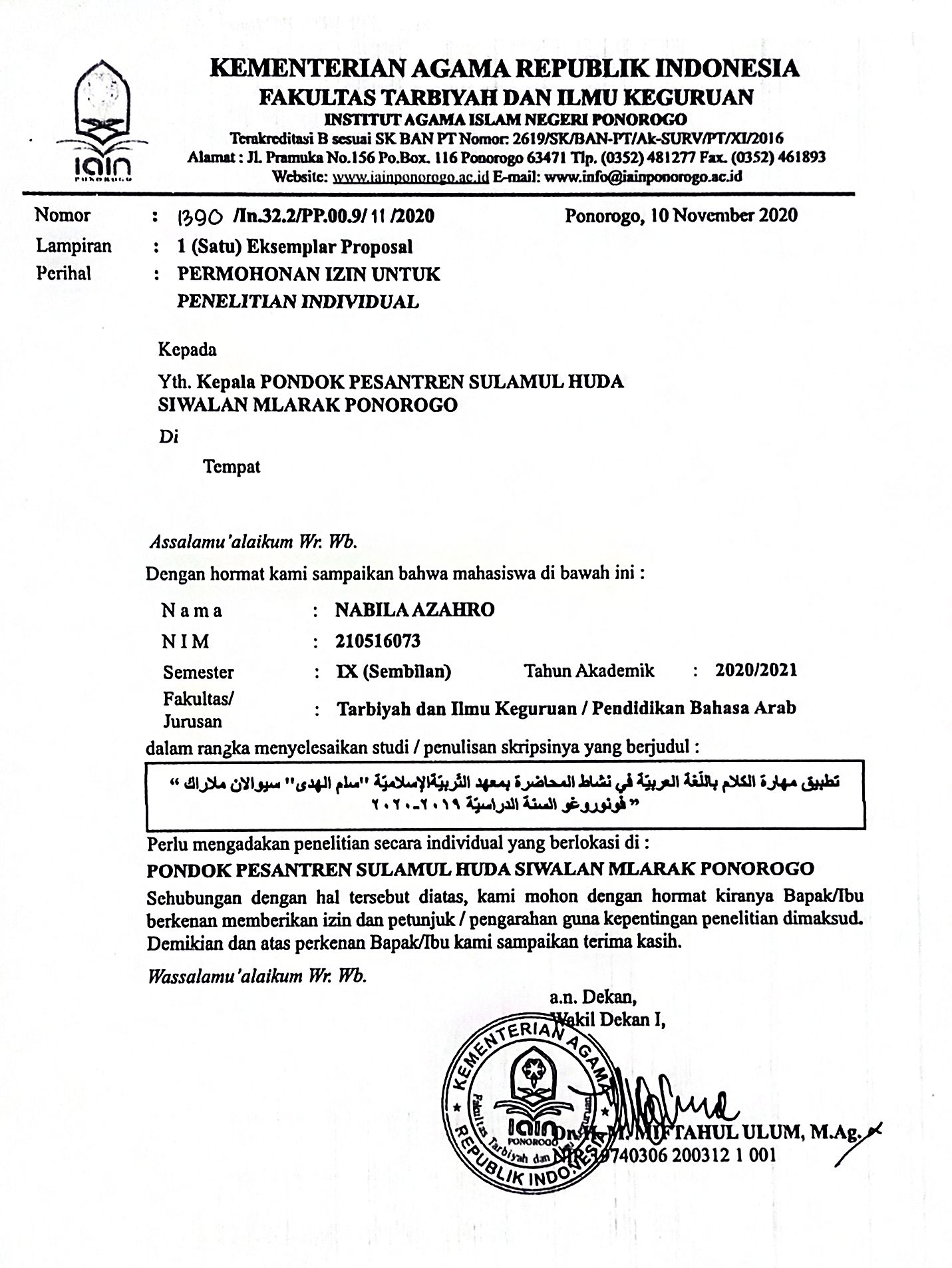 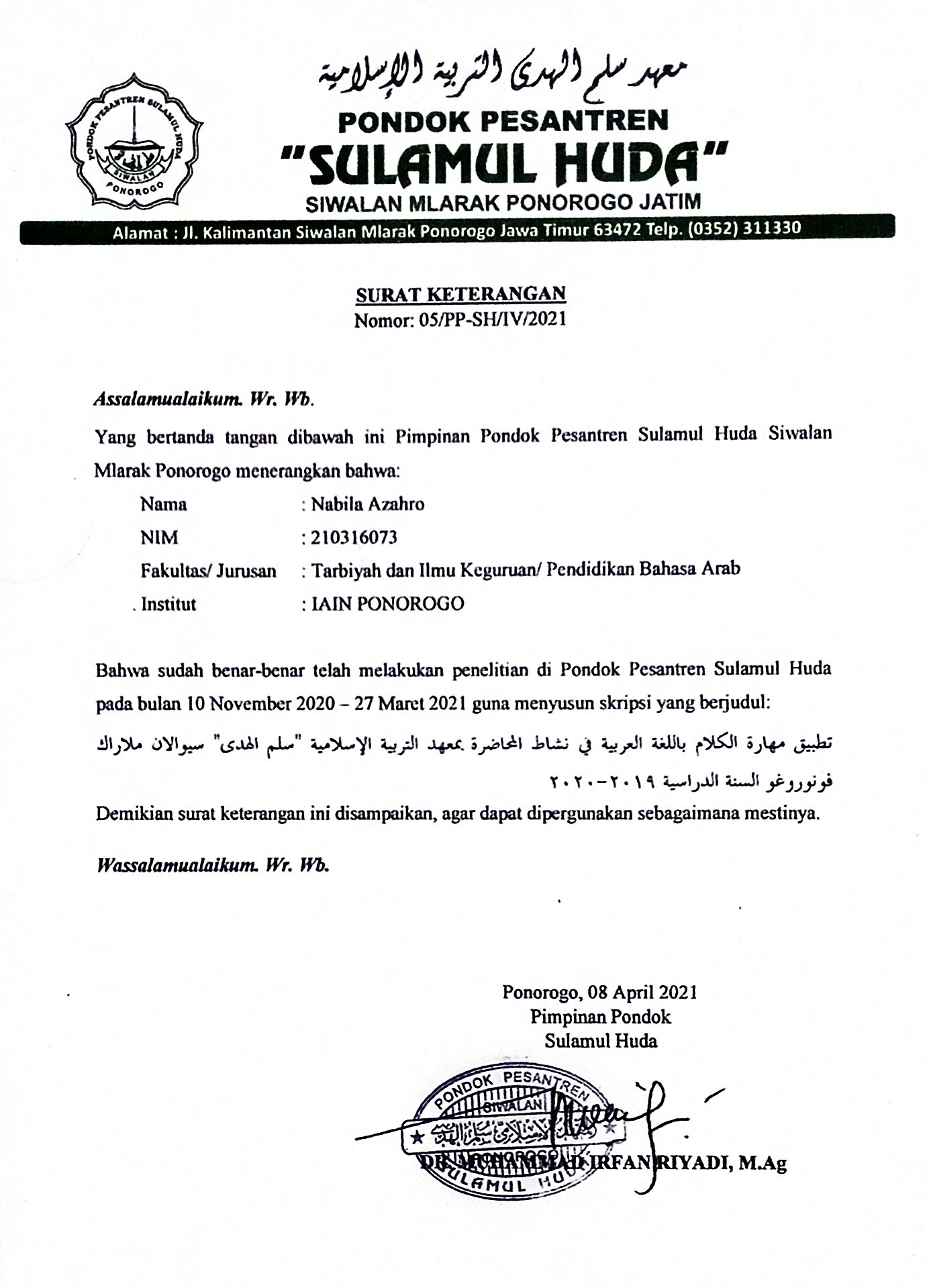 ترجمة الحياةولد نبيلة الزهرةفي 22 ينايير 1998 بقرية عروكم مالاراك فونوروغو. وهو الابن من سيد توماري وسيدة مرسوجي. تخرج في المدرسة الإبتدائية عروكم سنة 2010.استمر الدراسة في المدرسة المتوسطة الإسلامية سلم الهدى وتخرج فيها في سنة 2016.	والتحق بالجامعة الإسلامية الحكومية فونوروغو سنة 2016 وأخذ تخصّصه في كلية التربية والعلوم التعليمية في قسم تعليم اللغة العربية حتي الأن. أما أمله أن يكون ولدا صالحا نافعا لنفسه وغيره نجاحا في الدين والدنيا والأخرة ونجاحا في كل أمور.فونوروغو، 23 ينايير 2023الباحثةنبيلة الزهرةرقم دفتر القيد. 210516073الأرض والفضاءمقدارالمساحة (م 2)معلومةمواقع المدرسة7000شهادة الوقف وحق الانتفاعمنطقة حقل الأرز10.000الوقففصل17768الممتلكات والمرافق المنزليةمعمل الكمبيوتر148الممتلكات والمرافق المنزليةمكتبة148الممتلكات والمرافق المنزليةوحدة صحة الطالب124الممتلكات والمرافق المنزليةمهارات124الممتلكات والمرافق المنزليةغرفة مكتب مدير المدرسة124الممتلكات والمرافق المنزليةمكتب المعلم124الممتلكات والمرافق المنزليةمسكن2352الممتلكات والمرافق المنزليةعنبر المعلمين236الممتلكات والمرافق المنزليةمسجد124الممتلكات والمرافق المنزليةحمام432الممتلكات والمرافق المنزليةتعاوني112الممتلكات والمرافق المنزليةمطبخ124الممتلكات والمرافق المنزليةبرنامجسببالفاعليةمراحلالمناهج والمقاطعجاهز للمراقبةالموارد البشرية جاهزةمعالجةالترتيب الإداريجاهز للمراقبةأقلمعالجةتطوير جودة المعلماستراتيجيات التعلم المحسنةنقص بالامواليخططمكتبةتنمية اهتمام الطلاب بالقراءةنقص بالاموالبسيطبرنامجسببالفاعليةمراحلتدريب تاتابوسانا وهندسة السياراتتكوين مهارات وخبراء مستقلينالقوة الخلاقةتجريالكشافة والتنظيمتشكيل انضباط الأطفالفاز على مستوى المقاطعةتجريرياضاتالتكوين البدني والمهاري والحركيفاز على مستوى المقاطعةتجريبرنامجسببالفاعليةأصحاب المصلحةتطوير الراديواستقلالخبير البثدرجة الحرارةFmالتمكين الثقافي والديني (مجلس التكليم ، خطبة الجمعة ، الحضرةالمرشحات الثقافية والأخلاققوة الدعاء والفن الحضرةمسجد ومسجد تعميرتدريب الشباب والطلاب (القرع ، الحضرة ، MCوالحجامةتنمية المهارات للمجتمعالموارد البشرية جاهزةمنظمة الشباب و FKPMNoHari/TanggalKodeInformanTopik WawancaraTempat1Sabtu, 14 November 202001/W/14-11/2020Siswa Kelas IXHamim Kholifatul Ummah	Faktor Penghambat dan Faktor Pendukung MuhadharahAsrama Putri2Sabtu, 14 November 202002/W/14-11/2020Siswa Kelas 1XIstna Muhfidhatul HidayahFaktor Penghambat dan Faktor Pendukung MuhadharahAsrama Putri3Sabtu, 14 November 202003/W/14-11/2020Siswa Kelas XSofiyatuz ZahrohFaktor Penghambat dan Faktor Pendukung MuhadharahAsrama Putri4Sabtu, 14 November 202004/W/14-11/2020Guru PembimbingSari RahmawatiImplementasi Kegiatan MuhadharahKantor Tata Usaha5Sabtu, 14 November 202005/W/14-112020Guru PembimbingIndah Nur SholihahImplementasi Kegiatan MuhadharahKantor Tata Usaha6Sabtu, 14 November 202006/W/14-11/2020Siswa Kelas VIIINiqquita Zelha Za-AlbiFaktor Penghambat dan Faktor Pendukung MuhadharahAsrama Putri7Sabtu, 14 November 202007/W/14-11/2020Siswa Kelas VIIIHendra SaputraFaktor Penghambat dan Faktor Pendukung MuhadharahKantor OPSH8Sabtu, 14 November 202008/W/14-11/2020Siswa Kelas XIRifky Abdul AzizFaktor Penghambat dan Faktor Pendukung MuhadharahKantor OPSH9Sabtu, 14 November 202009/W/14-11/2020Guru PembimbingNur Huda, S.PdImplementasi Kegiatan MuhadharahKantor Tata UsahaNo WawancaraNama InformanIdentitas InformanHari/tanggalJam Tempat Wawancara: 01/W/14-11/2020: Hamim Kholifatul Ummah	: Siswa Kelas XII IPA: Sabtu, 14 November 2020: 10.00 WIB: Asrama PutriMateri WawancaraPeneliti Bagaimana pendapat anda ketika mengikuti muhadloroh?Informan Menurut saya, muhadloroh adalah kegiatan yang menyenangkan sekaligus menantangPeneliti Apa faktor yang mendorong anda untuk mengikuti kegiatan muhadloroh ini?Informan Saya bisa berlatih berbicara di depan orang banyak dengan tiga bahasa secara bergantian, yaitu arab, inggris, dan IndonesiaPeneliti Hambatan apa yang anda hadapi selama mengikuti kegiatan muhadloroh?Informan Hambatan yang saya hadapi adalah saya belum sepenuhnya memahami perbendaharaan kata bahasa arabPeneliti Faktor apa yang mempengaruhi terjadinya hambatan ketika anda mengikuti kegiatan muhadloroh?Informan Saya bukan berasal dari madrasah ibtidaiyah sehingga saya harus terus menambah kosakata baru disiniPeneliti Bagaimana minat anda ketika mengikuti kegiatan muhadloroh?Informan Saya sangat senang menyampaikan pidato, karena itu saya mengikuti kegiatan muhadloroh dengan senang hatiPeneliti Setelah diadakan kegiatan muhadloroh ini, apakah terdapat kemajuan dalam berbicara bahasa arab pada siswa?Informan Iya, karena dalam muhadloroh kita akan mendapat tugas menyusun pidato, sehingga kita menyusun teks bahasa arab sendiriRefleksi Siswa masih mengalami kesulitan dalam kegiatan muhadloroh, khususnya dalam memahami perbendaharaan kata bahasa arab. Hal ini disebabkan karena latar belakang siswa yang bukan berasal dari madrasah, sehingga pembelajaran bahasa arab baru saja ia terima di sekolah ini.No WawancaraNama InformanIdentitas InformanHari/tanggalJam Tempat Wawancara: 02/W/14-11/2020: Istna Muhfidhatul Hidayah: Siswa Kelas XII IPS: Sabtu, 14 November 2020: 10.00 WIB: Asrama PutriMateri WawancaraPeneliti Bagaimana pendapat anda ketika mengikuti muhadloroh?Informan Menurut saya, muhadloroh adalah kegiatan yang menantang tetapi asyikPeneliti Apa faktor yang mendorong anda untuk mengikuti kegiatan muhadloroh ini?Informan Dalam kegiatan muhadloroh, saya berlatih untuk berani berbicara di depan orang banyakPeneliti Hambatan apa yang anda hadapi selama mengikuti kegiatan muhadloroh?Informan Hambatan yang saya hadapi adalah ketika saya berbicara bahasa arab di depan, lalu saya lupa teks yang sudah saya tulisPeneliti Faktor apa yang mempengaruhi terjadinya hambatan ketika anda mengikuti kegiatan muhadloroh?Informan Saya masih grogi ketika berbicara di depan orang banyak, sehingga ini menyebabkan saya lupa dengan isi teks yang sudah saya siapkanPeneliti Bagaimana minat anda ketika mengikuti kegiatan muhadloroh?Informan Saya senang mengikuti muhadloroh dan menikmati kegiatan iniPeneliti Setelah diadakan kegiatan muhadloroh ini, apakah terdapat kemajuan dalam berbicara bahasa arab pada siswa?Informan Tentu saja ada, karena dalam kegiatan muhadloroh ini semua siswa belajar menyampaikan kata-katanya sendiri menggunakan bahasa arab  Refleksi Siswa masih mengalami kesulitan dalam kegiatan muhadloroh, khususnya dalam pengahafalan teks berbahasa arab. Hal ini disebabkan karena adanya rasa kurang percaya diri pada siswa dan grogi ketika menyampikan pidatonya, sehingga menimbulkan lupa ketika sedang berbicara di depan.No WawancaraNama InformanIdentitas InformanHari/tanggalJam Tempat Wawancara: 03/W/14-11/2020: Sofiyatuz Zahroh: Siswa Kelas VII: Sabtu, 14 November 2020: 10.00 WIB: Asrama PutriMateri WawancaraPeneliti Bagaimana pendapat anda ketika mengikuti muhadloroh?Informan Saya masih sedikit takut mengikuti kegiatan muhadlorohPeneliti Apa saja faktor yang mendorong anda untuk mengikuti kegiatan muhadloroh ini?Informan Muhadloroh adalah kegiatan wajib untuk semua siswaPeneliti Hambatan apa yang anda hadapi selama mengikuti kegiatan muhadloroh?Informan Hambatan yang saya hadapi yaitu saya belum pernah belajar bahasa arab sebelumnya, sehingga sulit memahamiPeneliti Faktor apa yang mempengaruhi terjadinya hambatan ketika anda mengikuti kegiatan muhadloroh?Informan Saya berasal dari sekolah dasar sehingga belum mengenal pelajaran bahasa arabPeneliti Bagaimana minat anda ketika mengikuti kegiatan muhadloroh?Informan Saya kurang berminat mengikuti kegiatan muhadlorohPeneliti Setelah diadakan kegiatan muhadloroh ini, apakah terdapat kemajuan dalam berbicara bahasa arab pada siswa?Informan Seharusnya iya, karena saya masih baru belajar bahasa arabRefleksi Siswa masih mengalami kesulitan dalam kegiatan muhadloroh. Hal ini disebabkan karena siswa sebelumnya belum pernah belajar bahasa arab dan bukan berasal dari madrasah ibtidaiyah. Selain itu, siswa juga memiliki rasa takut mengikuti kegiatan ini. Hal ini juga akan menyebabakan terbentuknya mental siswa yang kurang bagus dalam hal mengekspresikan pendapat di depan umum.No WawancaraNama InformanIdentitas InformanHari/tanggalJam Tempat Wawancara: 04/W/14-11/2020: Sari Rahmawati	: Guru Pembina Muhadloroh: Sabtu, 14 November 2020: 13.00 WIB: Kantor TUMateri WawancaraPeneliti Bagaimana metode yang digunakan dalam kegiatan muhadloroh di Pondok Pesantren Sulamul Huda?Informan Metode yang digunakan yakni dengan tiga bahasa secara bergantian setiap minggunya yaitu bahasa arab, inggris, dan IndonesiaPeneliti Apa saja materi yang disampaikan dalam kegiatan muhadloroh?Informan Materi yang disampaikan dalam kegiatan muhadharah yaitu sesuai tema, seperti menuntut ilmu, akhlak terpuji, menghormati orang tua, dan masih banyak lagi.Peneliti Apakah ada kendala selama melaksanakan kegiatan muhadloroh?Informan Kendala yang sering dihadapi dalam pelaksanaan kegiatan muhadloroh yaitu terdapat beberapa siswa yang masih takut apabila mendapat giliran menyampaikan sambutan dari pidato yang telah dijelaskan siswa lainPeneliti Apa saja faktor yang mempengaruhi keberhasilan siswa dalam kegiatan muhadloroh?Informan Faktor yang mempengaruhi keberhasilan siswa dalam kegiatan muhadloroh yaitu memilki kepercayaan diri, mental yang bagus, dan mau berlatih berbahasa asing yakni bahasa arabPeneliti Bagaimana penerapan sistem berbahasa di Pondok Pesantren Sulamul Huda dalam lingkungan sehari-hari?Informan Di Pondok Pesantren Sulamul Huda menerapkan sistem percakapan menggunakan dwi bahasa yaitu arab dan inggris pada saat komunikasi di lingkungan pondok setiap harinya, baik guru maupun siswa. Bahasa arab dan inggris ini diterapkan secara bergiliran selama kurang lebih dalam satu pekan.Refleksi Siswa masih mengalami kesulitan dalam kegiatan muhadloroh. Hal ini karena kurangnya rasa kepercayaan diri pada siswa sehingga menimbulkan rasa takut ketika menyampaikan sambutan dari pidato yang telah disampaikan oleh siswa lain.No WawancaraNama InformanIdentitas InformanHari/tanggalJam Tempat Wawancara: 05/W/14-11/2020: Indah Nur Sholihah: Guru Pembina Muhadloroh	: Sabtu, 14 November 2020: 13.00 WIB: Kantor TUMateri WawancaraPeneliti Bagaimana metode yang digunakan dalam kegiatan muhadloroh di Pondok Pesantren Sulamul Huda?Informan Muhadloroh di Pondok Pesantren Sulamul Huda menggunakan metode tiga bahasa secara rolling setiap minggunya, yaitu arab, inggris, dan indonesiaPeneliti Apa saja materi yang disampaikan dalam kegiatan muhadloroh?Informan Materi yang disampaikan tergantung tema yang diberikan, misal pendidikan, sosial, budaya, politik dan seterusnyaPeneliti Apakah ada kendala selama melaksanakan kegiatan muhadloroh?Informan Kendala yang dihadapi saat muhadloroh adalah kemampuan siswa yang minim dalam penguasaan kosakata bahasa arab menyebabkan kurangnya percaya diri untuk berbicara bahasa arab di depan penontonPeneliti Apa saja faktor yang mempengaruhi keberhasilan siswa dalam kegiatan muhadloroh?Informan Faktor keberhasilan muhadloroh ini dengan terus berlatih berbicara bahasa arab tanpa takut salah, menambah kosakata baru dan juga selalu memupuk semangat belajar Peneliti Bagaimana penerapan sistem berbahasa di Pondok Pesantren Sulamul Huda dalam lingkungan sehari-hari?Informan Di Pondok Pesantren Sulamul Huda sudah diterapkan sistem berbahasa asing untuk percakapan sehari-hari, yaitu bahasa arab, Indonesia, dan inggris. Akan tetapi hanya ada dua bahasa yang diterapkan secara rutin dan bergantian setiap minggunya yaitu arab dan inggris. Bahasa Indonesia hanya digunakan sebagai bahasa umum di pondok saja. Karena hal ini bertujuan untuk meningkatkan kemampuan siswa dalam berbahasa asing.Refleksi Siswa masih mengalami kesulitan dalam kegiatan muhadloroh. Hal ini karena minimnya penguasaan kosakata bahasa arab yang dimiliki siswa. Sehingga muncul rasa tidak percaya diri untuk mengungkapkan materi di depan.No WawancaraNama InformanIdentitas InformanHari/tanggalJam Tempat Wawancara: 06/W/14-11/2020: Niqquita Zelha Za-Albi: Siswa Kelas VIII A: Sabtu, 14 November 2020: 10.00 WIB: Kantor OPSHMateri WawancaraPeneliti Bagaimana pendapat anda ketika mengikuti muhadloroh?Informan Saya merasa biasa saja mengikuti kegiatan muhadlorohPeneliti Apa saja faktor yang mendorong anda untuk mengikuti kegiatan muhadloroh ini?Informan Saya sudah pernah mengikuti muhadloroh sebelum saya sekolah disini, jadi saya sudah memiliki bekal untuk mengikuti kegiatan iniPeneliti Hambatan apa yang anda hadapi selama mengikuti kegiatan muhadloroh?Informan Saya masih susah merangkai kata berbahasa arabPeneliti Faktor apa yang mempengaruhi terjadinya hambatan ketika anda mengikuti kegiatan muhadloroh?Informan Sejauh ini mufradat yang saya terima masih sedikit, sehingga kurang menguasai bahasa arabPeneliti Bagaimana minat anda ketika mengikuti kegiatan muhadloroh?Informan Saya tidak terlalu minat muhadloroh, karena kegiatan ini kurang menarik dan menegangkanPeneliti Setelah diadakan kegiatan muhadloroh ini, apakah terdapat kemajuan dalam berbicara bahasa arab pada siswa?Informan Iya, meskipun saya masih belum lama mengikuti kegiatan muhadloroh disini, saya bisa belajar merangkai kata dari pidato dan sambutan yang saya dengar Refleksi Siswa masih mengalami kesulitan dalam kegiatan muhadloroh, khusunya dalam merangkai kata berbahasa arab. Hal ini disebabkan karena kosakata yang diperoleh masih sedikit sehingga kurang menguasai perbendaharaan kata dalam berbahasa arab.No WawancaraNama InformanIdentitas InformanHari/tanggalJam Tempat Wawancara: 07/W/14-11/2020: Hendra Saputra: Siswa Kelas IX B: Sabtu, 14 November 2020: 10.00 WIB: Kantor OPSHMateri WawancaraPeneliti Bagaimana pendapat anda ketika mengikuti muhadloroh?Informan Menurut saya, kegiatan muhadloroh adalah kegiatan yang membosankanPeneliti Apa saja faktor yang mendorong anda untuk mengikuti kegiatan muhadloroh ini?Informan Saya mengikuti muhadloroh karena kegiatan ini diwajibkan untuk seluruh siswaPeneliti Hambatan apa yang anda hadapi selama mengikuti kegiatan muhadloroh?Informan Hambatan yang saya hadapi adalah saya bingung menyampaikan sambutan, yaitu menyimpulkan pidato dengan berbahasa arabPeneliti Faktor apa yang mempengaruhi terjadinya hambatan ketika anda mengikuti kegiatan muhadloroh?Informan Saya tidak terlalu suka dengan bahasa arabPeneliti Bagaimana minat anda ketika mengikuti kegiatan muhadloroh?Informan Kurang begitu minat, karena menurut saya bahasa arab itu susahPeneliti Setelah diadakan kegiatan muhadloroh ini, apakah terdapat kemajuan dalam berbicara bahasa arab pada siswa?Informan Mungkin iya. Meskipun saya tidak suka bahasa arab tetapi jika mendapat tugas berbicara bahasa arab maka mau  atau tidak mau tetap bertanggung jawab atas tugas yang diterimaRefleksi Siswa masih mengalami kesulitan dalam kegiatan muhadloroh, khususnya dalam menyampaikan sambutan berbahasa arab. Hal ini disebabkan karena kurangnya minat siswa tuntuk berbahasa arab dan menganggap bahwa muhadloroh adalah kegiatan yang membosankan.No WawancaraNama InformanIdentitas InformanHari/tanggalJam Tempat Wawancara: 08/W/14-11/2020: Rifky Abdul Aziz: Siswa Kelas X A: Sabtu, 14 November 2020: 10.00 WIB: Kantor OPSHMateri WawancaraPeneliti Bagaimana pendapat anda ketika mengikuti muhadloroh?Informan Saya tidak terlalu menyukai kegiatan muhadlorohPeneliti Apa saja faktor yang mendorong anda untuk mengikuti kegiatan muhadloroh ini?Informan Saya mengikuti muhadloroh karena ini kegiatan wajib sajaPeneliti Hambatan apa yang anda hadapi selama mengikuti kegiatan muhadloroh?Informan Saya dihukum berdiri di depan karena belum bisa berbicara bahasa arabPeneliti Faktor apa yang mempengaruhi terjadinya hambatan ketika anda mengikuti kegiatan muhadloroh?Informan Saya memang tidak terlalu suka bahasa arab, karena menurut saya sulitPeneliti Bagaimana minat anda ketika mengikuti kegiatan muhadloroh?Informan Kurang minat dan hampir tidak minat, karena menurut saya kegiatan ini membosankanPeneliti Setelah diadakan kegiatan muhadloroh ini, apakah terdapat kemajuan dalam berbicara bahasa arab pada siswa?Informan Seharusnya ada bagi siswa yang menyukai bahasa arab iniRefleksi Siswa masih mengalami kesulitan dalam kegiatan muhadloroh, khususnya dalam minat belajar berbahasa arab. Hal ini menimbulkan ketidaksukaan siswa terhadap bahasa arab dan beranggapan bahwa bahasa arab adalah bahasa yang sulit.No WawancaraNama InformanIdentitas InformanHari/tanggalJam Tempat Wawancara: 09/W/14-11/2020: Nur Huda, S.Pd: Guru Pembina Muhadlarah: Sabtu, 14 November 2020: 13.00 WIB: Kantor TUMateri WawancaraPeneliti Bagaimana metode yang digunakan dalam kegiatan muhadloroh di Pondok Pesantren Sulamul Huda?Informan Metode yang dipakai yaitu menggunakan tiga bahasa secara bergantian dalam batas waktu satu mingguPeneliti Apa saja materi yang disampaikan dalam kegiatan muhadloroh?Informan Materi yang disampaikan seputaran pendidikan, akan tetapi juga ada tema dalam setiap pertemuan, seperti budaya dan sosialPeneliti Apakah ada kendala selama melaksanakan kegiatan muhadloroh?Informan Dalam melaksanakan kegiatan muhadloroh, ada beberapa kendala yang ditemui, seperti siswa yang tidak percaya diri, sehingga malu untuk berbicara di depan siswa lainnya. Adapun sedikit siswa yang kurang berminat dalam berbicara bahasa arab.Peneliti Apa saja faktor yang mempengaruhi keberhasilan siswa dalam kegiatan muhadloroh?Informan Faktor utama keberhasilan melaksanakan muhadloroh adalah faktor dari dalam diri siswa itu sendiri yakni dengan menyukai bahasa arab, berlatih berbicara di depan orang-orang tanpa rasa takut, dan terus memperbaiki cara berbicara bahasa arab yang masih keliru. Di samping itu faktor dari luar juga berpengaruh bagi siswa seperti, motivasi yang diberikan oleh guru. Hal ini sangat berperan penting bagi siswa supaya minat belajar berbahasa arab siswa terus meningkat. Akan tetapi, faktor sosial juga memiliki peran penting dalam pembentukan mental berbahasa arab siswa. Apabila siswa berinteraksi lebih dominan dengan sesama siswa penggemar bahasa arab, maka dapat dipastikan siswa ini akan lebih mudah mengekspresikan pendapat dalam kegiatan muhadloroh dan begitu pula sebaliknya.Peneliti Bagaimana penerapan sistem berbahasa di Pondok Pesantren Sulamul Huda dalam lingkungan sehari-hari?Informan Sistem percakapan menggunakan bahasa arab memang sebelumnya sudah diterapkan oleh seluruh siswa maupun guru, di dalam dan di luar kelas. Jadi, kegiatan muhadloroh memang diharapkan untuk meningkatkan kebahasaan siswa dalam interaksi sehari-hari, selain itu tujuan yang dicapai dari kegiatan muhadloroh ini agar siswa bukan sekedar mampu mengolah kata dengan baik tetapi juga sekaligus untuk membentuk mental para siswa yang nanti ketika sudah menjadi alumni bisa menjadi bekal saat terjun dalam masyarakat dengan baik.Refleksi Kurangnya kemampuan siswa dalam berbahasa arab, khususnya dalam hal minat dan rasa percaya diri. Adapun faktor dari luar yang sangat berpengaruh dalam keberhasilan kegiatan muhadloroh ini yaitu pemberian motivasi dan pergaulan atau teman sebaya. Jadi, pemberian motivasi secara berkala dan pola interaksi yang bagus dapat memberikan perkembangan pula dalam berbahasa.NoHari/TanggalKodeKegiatanTempat1Jum’at, 20 November 202001/O/20-11/2020MuhadharahRuang Kelas IX dan XNo Catatan LapanganHari/Tanggal PengamatanWaktu PengamatanLokasi PengamatanJenis Kegiatan: 01/O/20-11/2020: Jum’at, 20 November 2020: 13.00 WIB: Ruang Kelas IX dan X: MuhadharahDeskripsiHasilObservasiKegiatan Muhadloroh di Pondok Pesantren Sulamul Huda ini diikuti oleh seluruh siswa kelas VIII hingga kelas XI. Kegiatan Muhadloroh terjadwal pada hari jum’at pukul 13.00 WIB. Pada hari jum’at, 20 November 2020, saya berkesempatan untuk mengamati kegiatan muhadloroh di ruangan kelas. Kegiatan muhadloroh dimulai ketika salah satu siswa yang bertugas sebagai pembawa acara berdiri di depan. Siswa tersebut mengucap salam terlebih dahulu kemudian dilanjutkan membaca urutan agenda pada saat muhadloroh. Agenda pertama yaitu membuka acara dengan membaca al-fatihah di dalam hati, kemudian disusul agenda kedua pembacaan ayat suci al-qur’an yang juga dibacakan oleh siswa yang bertugas. Setelah itu bernyanyi mars pondok yang dipimpin oleh salah satu siswa sebagai pemandunya. Acara pembukaan selesai, maka diteruskan kepada acara inti muhadloroh yakni berpidato. Saat berlangsungnya pidato yang disampaikan oleh beberapa siswa dengan berbahasa arab, siswa lain bertugas mencatat kesimpulan atau inti dari pidato yang dipahaminya. Selanjutnya seusai pidato, tugas siswa adalah menyampaikan sambutan atau inti dari pidato yang ditulisnya tadi. Namun hanya beberapa siswa saja yang mendapat tugas, karena sambutan merupakan tugas dadakan yang ditunjuk secara langsung oleh pengurus dan bagi yang mendapat tugas siap atau tidak siap, mau atau tidak mau harus tetap menjalankan tugas yang diterima. Menuju agenda penutup, yaitu sambutan dari guru pembina muhadloroh yang berisi kurang lebih mengenai koreksi dari kegiatan muhadloroh itu sendiri kemudian sedikit membahas materi pidato yang disampaikan dan juga motivasi agar siswa selalu semangat dalam mngikuti kegiatan ini. Di penghujung agenda pembawa acara menutup kegiatan dengan bacaan hamdalah secara bersamaan dan ditutup dengan salam.RefleksiKegiatan muhadloroh yang diikuti oleh siswa pondok pesantren sulamul huda dilaksanakan dengan urutan agenda yang runtut sehingga dapat memudahkan siswa untuk mengikuti kegiatan dan menyerap materi secara maksimal. Selain itu muhadloroh merupakan kegiatan untuk mengasah mental siswa berlatih keberanian dalam menyampaikan ide atau pikirannya di depan khalayak.NoHari/TanggalKodeDokumentasi1Jum’at, 20 November 202001/D/20-11/2020Sejarah Singkat Pondok Pesantren Sulamul Huda2Jum’at, 20 November 202002/D/20-11/2020Visi Misi dan Tujuan Pondok Pesantren Sulamul Huda3Jum’at, 20 November 202003/D/20-11/2020Program Pengembangan Pondok Pesantren Sulamul Huda4Jum’at, 20 November 202004/D/20-11/2020Letak Geografis Pondok Pesantren Sulamul Huda5Jum’at, 20 November 202005/D/20-11/2020Sarana dan Prasarana Pondok Pesantren Sulamul HudaKodeBentuk Hari/Tanggal PengamatanWaktu PengamatanIsi Dokumen: 01/D/20-11/2020: Dokumentasi: Jum’at, 20 November 2020: 08.00: Sejarah Singkat Pondok Pesantren Sulamul Huda	Bukti DokumentasiSebagaimana Pondok Pesantren Gontor yang berasal dari silsilah Pondok Pesantren Tegalsari zaman Kerajaan Surakarta. Maka Zaman dahulu di desa Siwalan juga dirintis pesantren dari keturunan Tegal sari. Pada sekitar tahun 1850an, putra Kiyai Tegalsari Kanjeng Kyai Kasan Besari yang bernama Kyai Nedo Besari datang ke Siwalan untuk menyebarkan agama Islam. Eyang Kyai Nedo Besari dibantu oleh Mbah Mat ‘Ali akhirnya bermukim di Siwalan dan mendirikan Pesantren. Seiring perkembangan waktu pondok itu berhenti. Namun pada tahun 1960-an ust. Hasuna beserta beberapa temannya alumni Gontor mendirikan madrasah ibtidaiyah, beliau wafat pada usia muda (umur 35th) kemudian meninggal dan madrasah juga berhenti.Pada tahun 1973 mulai dirintis kembali madrasah oleh H. Iswahyudi Baidlowi bersama teman-temannya dari Pondok salafiyah. Dengan nama Madrasah Ibtidaiyah diniyah “Sulamul Huda”, hingga saat ini.Pada awalnya madrasah dikelola sederhana dengan fasilitas ala kadarnya di emper-emper rumah.Baru pada Tahun 1977 dengan usaha yang ihlas dan tak kenal lelah dari masyarakat dan para dermawan didirikan bangunan utara diatas tanah wakaf dari Pak Bagyo asal Sala Tiga. Kemudian ditambah usaha dari Yayasan pendidikan Islam Siwalan yang tokohnya antara lain H. Abdurrahman (Alm), H. Mahfud (Alm), H. Iswahyudi, Shodiqien (Alm) dll. Madrasah terus dikembangkan. Dan diperoleh tanah wakaf yang luasnya hampir 1,5 hektar. Utamanya dari H. Munari dan istrinya Hj. Nafsiyah dan beberapa dermawan lain. Madrasah Ibtidaiyah semakin mekar dan meluas.Pada tahun 1993, dengan dimotori Drs.H. Abd. Roziq Yusuf, Ust. Samuri, Ust. Imam Basri, Ust. Muh. Sangidun, Ust. Nasruddin dan teman-temannya alumni Al-Islam Joresan didirikan PP. Sulamul Huda dengan lembaga pendidikan MTs dan MA.Selanjutnya diterima santri putra dan putri dengan menempati asrama yang ditinggali para santri saat ini. Hingga saat ini, seiring perkembangan dan pergantian pimpinan Pondok Pesantren Sulamul Huda insyaallah akan terus diupayakan dan dikembangkan sesuai tujuan awal lii’lai kalimatillah li takuna kalimatallahi hiya al-’ulya. Amin Tempat yang ditempati adalah tempat yang dulu ditempati pada awal berdirinya Siwalan. Bahkan asrama putri saat ini juga rumah anak cucu langsung dari pendiri Pondok Siwalan pertama.KodeBentuk Hari/Tanggal PengamatanWaktu PengamatanIsi Dokumen: 02/D/20-11/2020: Dokumentasi: Jum’at, 20 November 2020: 08.00: Visi Misi dan Tujuan Pondok Pesantren Sulamul HudaBukti DokumentasiVisiTerwujudnya individu unggul yang agamis mampu dalam ilmu pengetahuan dan tekhnologi serta siap berdakwah di masyarakat.MisiMeningkatkan pengamalan ajaran agama dalam kehidupan sehari-hari dalam rangka mewujudkan kualitas keimanan dan ketaqwaan kepada Tuhan Yang Maha Esa dan Akhlaqul Karimah.Mewujudkan sumber daya manusia yang berpengatuan luas, berwawasan kebangsaan.Meningkatkan keseimbangan pelayanan kepada masyarakat dengan mewujudkan tenaga terampil yang profesional mandiri dan berjiwa wira usaha. Mewujudkan kepemimpinan yang amanah, profesional dan berjiwa keikhlasan, kesederhanaan, kesanggupan meolong diri sendiri, ukhuwah diniyah, berjiwa bebas dan siap berdakwah.Tujuan Penyaluran dan pengembangan keilmuan dan kecakapan hidup (Life Skill ) bagi siswa yang tidak melanjutkan kejenjang perguruan tinggi.Peningkatan SDM guru dalam rangka menghadapi pendidikan kurikulum 2013.Peningkatan managemen menuju Pesantren mandiri.Peningkatan sarana-prasarana pendidikan dan pengabdianMembangun komunikasi dan Pemberdayaan sosial ekonomi-budaya masyarakatMembangun moral masyarakat dan menjadi agen budaya IslamiKodeBentuk Hari/Tanggal PengamatanWaktu PengamatanIsi Dokumen: 03/D/20-11/2020: Dokumentasi: Jum’at, 20 November 2020: 08.00: Program Pengembangan Pondok Pesantren Sulamul HudaNoProgramAlasanPotensiTahapan1Kurikulum dan SyllabySiap MonitoringSDM siapProses2Penataan AdministrasiSiap MonitoringKurangProses3Pengembangan kualitas guruPeningkatan strategi pembelajaranKurang danaRencana4PerpustakaanPengembangan minat baca santriKurang danaSederhanaNoProgramAlasanPotensiTahapan1Pelatihan Tatabusana dan tehnik otomotifPembentukan skill mandiri dan tenaga ahliTenaga kreatifBerlangsung2Kepramukaan dan OrganisasiMembentuk Kedislipan AnakMenjuarai tingkat KecamatanBerlangsung3Olah RagaPembentukan fisik, skill, dan motorikMenjuarai tingkat KecamatanBerlangsungNoProgramAlasanPotensiStake holder1Pengembangan RadioKemandirianAhli penyiarSuhu Fm2Pemberdayaan budaya dan agama (majlis taklim , khutbah jumat dan hadrah)Filter budaya dan ahlakTenaga da’I dan seni hadrahTa’mir masjid dan musholla3Pelatihan Pemuda dan Pelajar (Qiro’ah, hadrah, MC dan bekam)Pembekalan skill bagi masyarakatSDM siapKarang Taruna dan FKPMKodeBentuk Hari/Tanggal PengamatanWaktu PengamatanIsi Dokumen: 04/D/20-11/2020: Dokumentasi: Jum’at, 20 November 2020: 08.00: Letak Geografis Pondok Pesantren Sulamul HudaBukti DokumentasiPondok Pesantren “Sulamul Huda” terletak 15 km dari ibukota Kabupaten Ponorogo, tepatnya di jalan Kalimantan, RT 002 RW 002 Desa Siwalan, Kecamatan Mlarak, sesuai dengan Visi dan Misi Pondok, sangatlah cocok sekali dengan kondisi ekonomi masyarakat pedesaan yang mayoritas petani yang berpenghasilan rendah, meskipun di Kecamatan Mlarak banyak sekali Pondok Pesantren dan lembaga pendidikan, namun keberadaan Pondok Pesantren Sulamul Huda sangatlah dibutuhkan oleh masyarakat sekitar Kecamatan Mlarak sampai luar daerah bahkan luar Pulau Jawa. Untuk menuju ke lokasi Pondok Pesantren Sulamul Huda sangatlah mudah, karena dekat dengan jalur transportasi umum.KodeBentuk Hari/Tanggal PengamatanWaktu PengamatanIsi Dokumen: 05/D/20-11/2020: Dokumentasi: Jum’at, 20 November 2020: 08.00: Sarana dan Prasarana Pondok Pesantren Sulamul HudaTanah dan ruangJumlahLuas( m 2 )KeteranganLokasi Madrasah7000Sertifikat Wakaf dan Hak PakaiLuas Sawah10000WakafKelas17768Milik dan Fasilitas PondokLab Komputer148Milik dan Fasilitas PondokPerpustakaan148Milik dan Fasilitas PondokU K S124Milik dan Fasilitas PondokKeterampilan124Milik dan Fasilitas PondokR. Dinas Kep. Sek124Milik dan Fasilitas PondokKantor Guru124Milik dan Fasilitas PondokAsrama2352Milik dan Fasilitas PondokAsrama Guru236Milik dan Fasilitas PondokMasjid124Milik dan Fasilitas PondokKamar Mandi432Milik dan Fasilitas PondokKoperasi112Milik dan Fasilitas PondokDapur124Milik dan Fasilitas PondokNoNama GuruMata Pelajaran1Muhammad Sangidun, M.Pd.IFikih 2NasrudinMuthala’ah3Suyatno, S.AgQur’an Hadits4Drs. SamuriMahfudzot5Imam Basri, M.PdMahfudzot6Jamali, M.Pd.IFikih7Budi SantosoOlahraga 8Misnadi Bahasa Jawa9Imam MasrukinSharaf 10Masrum, S.Pd.ITIK11Rudianto, S.H.IBulughul Maram12Muh. Khudlori Imla’13Zainal Abidin, S.PdHadits 14Sugiono, S.KomTIK15M. Fuad Musthofa, S.Pd.IHadits16Agung Prihantono Suryo Putro, S.PdKesenian17Ridlo Ahsanul AmriTafsir18Aditiya NugrohoTafsir19Lilik Jarwati, S.PdBahasa Inggris20Yuli Rodianawati, S.PdMatematika 21Titin Dwi Astuti, S.SyB.IndonesiaNoNama GuruMata Pelajaran1Makful Fauzi, S.AgAkidah Akhlak2Imam Basri, M.PdMuthala’ah3Jamali, M.Pd.IUsul Fiqih4Da’un Abdullah, M.Pd.ITarbiyah Wa Ta’lim5Masrum, S.Pd.IBulughul Maram, TIK6Budi SantosoOlahraga 7Imam MasrukinIlmu Sharaf 8Zainal Abidin, S.PdBahasa Indonesia9Rudianto, S.H.IMustholah Hadits10Ikhsanuddin, S.Pd.IIlmu Fara’id11Nur Huda, S.PdShorof12Dra. Hj. Siti Arna FaridaMatematika 13Anis Istikomah, S.PdMatematika 14Novi Dwi Hermasari, M.MPdNahwu15Siti Jumaidah, M.EBahasa Inggris16Triana Nur Wijayanti, S.PdIlmu Nahwu17Ima Hidayah, S.EEkonomi 18Apriana Foriastuti, S.PdMatematika19Titin Dwi Astuti, S.SyB. Indonesia20Wahyu Ina Fitria, S.PdFisika21Rofi’atul Ma’rifah Mutholaah22Nabila Royanatul Hikmah, S.PdMahfudzot23Sari RahmawatiMutholaahNoNamaKelas1Deden Renata AdityaVII2Farid Muklis NugrahaVII3Khoiru Zadi TaqwaVII4Kiki Ifrotul CahyanaVII5Muhammad Abdul MutolibVII6Muhammad Fiqih RakaVII7Muhammad Zaki JulianVII8Muhib WahidiantoVII9Rico Satria PamungkasVII10Rizal Nur FauzanVII11Ricky Alfian SyahputraVII12Canna Indica LinnVII13Clarisa OliviaVII14Dilla Wulan ApriyantiVII15Efa Roudlotul FalahVII16Evi Ziyadatur Rif’ah VII17Sofiyatuz ZahrohVII18Istifadatun NikmahVII19Nadea Eka KusumaVII20Patma Zakiya PebriyantiVII21Ratna Dewi AnjaniVII22Refianti VII23Aditya PratamaVIII A24Ahmad Zakaria DikaVIII A25Chabib Restu MayrizzaVIII A26Dama Aditya PratamaVIII A27Fadila RamadaniVIII A28Krisna Ilyas DafinansyahVIII A29Muhammad HaidarVIII A30Nitra Cahya HassanVIII A31Nicolas Dwi KVIII A32Rizal AnhariVIII A33Susilo Maulana BudimanVIII A34Sahdan Afkar AlkahfiVIII A35Afifah Sahlaa PutriVIII A36Hilma FaidaturVIII A37Naila Fahima AzzahraVIII A38Niqquita Zelha Za-AlbiVIII A39Salwa Fatimatus SholihahVIII A40Salwa Vania AzzahraVIII A41Andi Latiful MaulanaVIII B42Akhmada Fahmi AzzuhriVIII B43Excel HariyantoVIII B44Gilang Fernando AVIII B45Hasbian Daffa AVIII B46Septian Sakti RamadaniVIII B47Rangga David SaputraVIII B48Revaldo Nur AkhlyVIII B49Sabta Reyhan PandaVIII B50Yazid Farhat AsrofulVIII B51Bayu SaputraVIII B52Salman Sofwan IVIII B53Elvita Rizqi AwaliyaVIII B54Ila Sari’un KhoirohVIII B55Nurul MunawarohVIII B56Vanessa OktaviaVIII B57Abdul GhofurIX A58Addib AbdullohIX A59Ahmad AfandiIX A60Ahmad Hanif ZarkoniIX A61Alfian SharmaIX A62Arik Ziadatur RijalIX A63Bagas Cahya KusumaIX A64Bintang Restu FirmansyahIX A65Dimas AdityaIX A66Freda Anfa RezaIX A67Khafid Ibnu SaputraIX A68Mukhlisin AlwiIX A69Muhammad Daffa’asyhariIX A70Miftakhul HalimIX A71Muhammad Husenda DenysIX A72Muhammad Irfan ArdiansyahIX A73Muh. Wahid Ridwan ZIX A74Rama Dwi CahyoIX A75Ashpyani Nur HalimahIX A76Hani Faul Jihan IX A77Kaila Asfaatun NisaIX A78Puput Diana MariyanaIX A79Zalianti Rizky AlfikriIX A80Najwa NiswanIX A81Ahmad SyarifIX B82Alga Aditya Ihwannul MIX B83Azriri AfandiIX B84Bayu Budi PrasetyoIX B85Cholis Syahrul FananiIX B86Farhan Habibi AbdillahIX B87Ferdian AsfahaniIX B88Hendra SaputraIX B89Muhammad Dzikri FirdausIX B90Muhammad Fahrizal Ery SIX B91Moh Rizal Faisal KhadafiIX B92Muhammad Fatiha HabibilahIX B93Muhammad KhalilullahIX B94Najib Ulil AbsyorIX B95Nabiel Makarim MunirIX B96Vicky Izqu Zah RidhoIX B97Anny Fatimatuz ZahroIX B98Oktafia RamadaniIX B99Octavianandra Putri N.KIX B100Silvya Anggy OctaviaIX B101Najmatun MuhimmatussofiIX B102Anas MubarokXA103Dyon Alfiansi Pratama PutraXA104Hendy SofyanXA105M. Ali MusthofaXA106M. Faizina MasruriXA107M. Imam Ma’arifXA108M. Nanang Nizar AmrullohXA109Rifky Abdul AzisXA110Setya Rizky HermansyahXA111Zainal MuhsonXA112Ana HabibaturohmanXA113Asna Ni’ma MasykurohXA114Dara Juita PutriXA115Ekti Mukhlisatun Nisa’XA116Ema Putri SelpiyantiXA117Febian Hela AdivtiaXA118Hilyatus Sa’adahXA119Liana SariXA120Lutfi Muhimmatuz ZakiyaXA121Meli OktavianiXA122Nadis KhairunnisaXA123Shabrina Tazkiyyatul Mahyaini IfazaXA124Sofia WardaniXA125Syahril Falasifah NurXA126Tifti Halimatus SakdiyahXA127Tsalis Hawwin MahfudzohXA128Arif Nur IslamuddinXB129Fikria Razid XB130M. Arifin IlhamXB131Ramadhani PratamaXB132Rifaldi SasonoXB133Habib NurXB134Azza Putri NingtyasXB135Raihatuz ZahraXB136Safitri YulianaXB137Yunia TrianasariXB138Berthy Fitria UlfaXB139Abid Khairul AnamXI A IPS140Chairul AsnawiXI A IPS141Muhammad Arya MaulidinXI A IPS142Muhammad AzisXI A IPS143Firman Nur HidayantoXI A IPS144Reinal Akria LesmanaXI A IPS145Aisyah DiasmiXI A IPS146Binti Mamlikatul IstiqomahXI A IPS147Lintang Nurul FadhilaXI A IPS148Syifa Asyfaghosa Al KindyXI A IPS149Riska Ana MahmudahXI A IPS150Shafira Amania FatikhaXI A IPS151Tria Indah SariXI A IPS152Wahyu Dela PuspitaXI A IPS153Agnes Abida SaharaXI A IPS154Setia NingrumXI A IPS155Salsa Rahmania MaghfirohXI A IPS156Abid Khoirul AnamXI A IPS157Ada Farhan MuhammadXI B IPS158Muhaimin HarisXI B IPS159Mukhlis DaroiniXI B IPS160Malik Maulana AkbarXI B IPS161Abdul Qohar AmriXI B IPS162Alifiya Eka HerdiyantiXI B IPS163Atsna Sa’adah Az  ZahraXI B IPS164Hesty Ayu Winda SartikaXI B IPS165Luluk Rofiatu SalisXI B IPS166N. H Wulida Ratu NagariXI B IPS167Risma Ani MahmudahXI B IPS168SholikhahXI B IPS169Silma MuhibahXI B IPS170Widya Ayu WulandariXI B IPS171Zakkiyatul Cinta HubbiyahXI B IPS172Wahyu DiantiXI B IPS173Refi Mustika RaniXI B IPS174Ahmad Fahmi MursidXII IPS175Ahmad Syahida BilhaqXII IPS176Arifki Dwi SaputroXII IPS177Asikin MasrullohXII IPS178Bryan FanandaXII IPS179Fais Nur WahidXII IPS180Ilham Mujab TohirXII IPS181Muhammad FajarXII IPS182Victo GilangXII IPS183Mahmud RamadiantoXII IPS184Asih ArditiyaniXII IPS185Ana KhairunnisakXII IPS186Diah Ayu Tri WulandariXII IPS187Itsna Muhfidatul HidayahXII IPS188Rika Anatul MufarihahXII IPS189Rosa ArmelinaXII IPS190Siti Nafiatul MardiyahXII IPS191Dwi Khusnul AlfiyahXII IPS192Badrul KholisXII IPA193Dimas Satria WardanaXII IPA194Syaiful YunainXII IPA195Al Vina Fahreza Enka PutriXII IPA196Alfiatus Sa’adahXII IPA197Hamim Kholifatul UmmahXII IPA198Nur Anti MUarofahXII IPA199Risma OkvianiXII IPA